National Heritage Memorial Fund____________________________________________________________________ROSS Framework Agreement for Consultancy Services in Wales (Fluent Welsh Speaking & Writing Requirement)  (SF5)____________________________________________________________________DATED 01/04/2018NATIONAL HERITAGE MEMORIAL FUNDandROSS MEMBERSPROJECT MANAGEMENT  CONSTRUCTION CONSULTANCY SERVICES FRAMEWORK AGREEMENT FOR WELSH PROJECTS (FLUENT WELSH SPEAKING & WRITING ONLY)(Agreement Ref: SF 5)TABLE OF CONTENT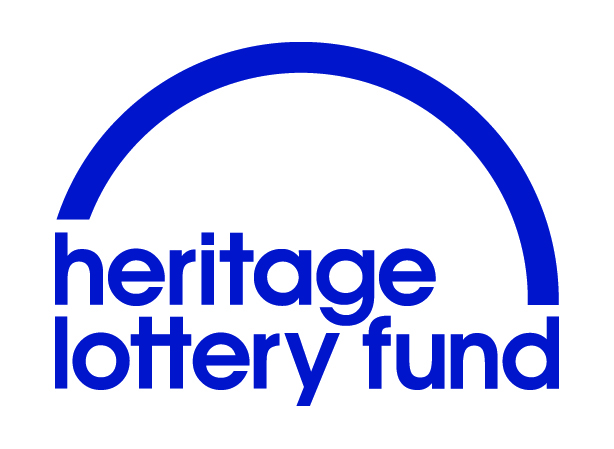 A.	PRELIMINARIES	81.	DEFINITIONS AND INTERPRETATION	82.	DUE DILIGENCE	103.	SUPPLIER'S APPOINTMENT	114.	SCOPE OF FRAMEWORK AGREEMENT	115.	CALL OFF PROCEDURE	116.	ASSISTANCE IN RELATED PROCUREMENTS	127.	REPRESENTATIONS AND WARRANTIES	12B.	DURATION OF FRAMEWORK AGREEMENT	158.	FRAMEWORK PERIOD	15C.	FRAMEWORK AGREEMENT PERFORMANCE	169.	FRAMEWORK AGREEMENT PERFORMANCE	1610.	KEY PERFORMANCE INDICATORS	1611.	STANDARDS	1612.	MINIMUM STANDARDS OF RELIABILITY	1713.	CONTINUOUS IMPROVEMENT	1714.	CALL OFF PERFORMANCE UNDER FRAMEWORK AGREEMENT	18D.	FRAMEWORK AGREEMENT GOVERNANCE	1815.	FRAMEWORK AGREEMENT MANAGEMENT	1816.	RECORDS, AUDIT ACCESS AND OPEN BOOK DATA	1817.	CHANGE	21E.	MANAGEMENT CHARGE, TAXATION AND VALUE FOR MONEY PROVISIONS	2318.	PROMOTING TAX COMPLIANCE	2319.	BENCHMARKING	24F.	SUPPLIER PERSONNEL AND SUPPLY CHAIN MATTERS	2420.	SUPPLY CHAIN RIGHTS AND PROTECTION	24G.	INTELLECTUAL PROPERTY AND INFORMATION	2921.	INTELLECTUAL PROPERTY RIGHTS	2922.	PROVISION AND PROTECTION OF INFORMATION	3123.	PUBLICITY AND BRANDING	4124.	MARKETING	41H.	LIABILITY AND INSURANCE	4225.	LIABILITY	4226.	INSURANCE	43I.	REMEDIES	4427.	AUTHORITY REMEDIES	44J.	TERMINATION AND SUSPENSION	4528.	AUTHORITY TERMINATION RIGHTS	4529.	SUSPENSION OF SUPPLIER'S APPOINTMENT	4830.	CONSEQUENCES OF EXPIRY OR TERMINATION	49K.	MISCELLANEOUS AND GOVERNING LAW	5131.	COMPLIANCE	5132.	ASSIGNMENT AND NOVATION	5233.	WAIVER AND CUMULATIVE REMEDIES	5234.	RELATIONSHIP OF THE PARTIES	5335.	PREVENTION OF FRAUD AND BRIBERY	5336.	CONFLICTS OF INTEREST	5537.	SEVERANCE	5638.	FURTHER ASSURANCES	5639.	ENTIRE AGREEMENT	5640.	THIRD PARTY RIGHTS	5741.	NOTICES	5742.	COMPLAINTS HANDLING	6043.	DISPUTE RESOLUTION	6044.	GOVERNING LAW AND JURISDICTION	60FRAMEWORK SCHEDULE 1: DEFINITIONS	62FRAMEWORK SCHEDULE 2: GOODS AND/or SERVICES and Key Performance Indicators	85FRAMEWORK SCHEDULE 3: FRAMEWORK prices AND CHARGING STRUCTURE	92ANNEX 1: PRICING MECHANISM	97ANNEX 2: RATES AND PRICES	98ANNEX 3: FRAMEWORK PRICES	99FRAMEWORK SCHEDULE 4: TEMPLATE ORDER FORM AND TEMPLATE CALL OFF TERMS	102ANNEX 1: TEMPLATE ORDER FORM	102ANNEX 2: TEMPLATE CALL OFF TERMS	103FRAMEWORK SCHEDULE 5: CALL OFF PROCEDURE	106FRAMEWORK SCHEDULE 6: AWARD CRITERIA	111FRAMEWORK SCHEDULE 7: KEY SUB-CONTRACTORS	114FRAMEWORK SCHEDULE 8: FRAMEWORK MANAGEMENT……………………….…..115FRAMEWORK SCHEDULE 9: MANAGEMENT INFORMATION	117ANNEX 1: MI REPORTING TEMPLATE	119FRAMEWORK SCHEDULE 10: ANNUAL SELF AUDIT CERTIFICATE	120FRAMEWORK SCHEDULE 12: CONTINUOUS IMPROVEMENT AND BENCHMARKING	122FRAMEWORK SCHEDULE 14: INSURANCE REQUIREMENTS	128ANNEX 1: REQUIRED INSURANCES	132FRAMEWORK SCHEDULE 18: DISPUTE RESOLUTION PROCEDURE	137FRAMEWORK SCHEDULE 19: VARIATION FORM	143FRAMEWORK SCHEDULE 20: TENDER	145This Agreement is made on …………………………28th February 2018BETWEEN: (1) 	The National Heritage Memorial Fund (NHMF) of 7, Holbein Place, London, SW1W 8NR, England (the “Fund”); AND(2) 	[Insert COMPANY’S NAME] which is a company registered in [England, Scotland and Wales] under company number [insert company no.] and whose registered office is at [insert address] (the "Supplier").RECITALS:The Fund placed a contract notice on 1.11.17 (the "Notice") ON Contract Finder seeking tenders from providers of Fluent Welsh speaking and writing Project Management Consultants for Capital Assets interested in entering into a framework arrangement for the supply of such Goods and/or Services to the Fund for Projects undertaken in Wales. On 1.11.17 the Fund issued an invitation to tender (the "Invitation to Tender") for the provision of Fluent Welsh speaking Project Management Consultants for Capital Assets.  In response to the Invitation to Tender, the Supplier submitted a tender to the Fund on 22.11.17 (set out in Framework Schedule 20 (Tender)) (the “Tender”) through which it represented to the Fund that it is capable of delivering the Goods and/or Services in accordance with the Fund's requirements as set out in the Invitation to Tender and, in particular, the Supplier made representations to the Fund in the Tender in relation to its competence, professionalism and ability to provide the Goods and/or Services in an efficient and cost effective manner.On the basis of the Tender, the Fund selected the Supplier to enter into a framework agreement for Fluent Welsh speaking Project Management Consultants for Capital Assets to provide the Goods and/or Services to the Fund from time to time on a call off basis in accordance with this Framework Agreement.This Framework Agreement sets out the award and calling-off ordering procedure for purchasing the Goods and/or Services which may be required by the Fund, the template terms and conditions for any Call Off Agreement which the Fund may enter into and the obligations of the Supplier during and after the Framework Period.It is the Parties' intention that there will be no obligation for the Fund to award any Call Off Agreements under this Framework Agreement during the Framework Period.PRELIMINARIESDEFINITIONS AND INTERPRETATIONDefinitionsIn this Framework Agreement, unless the context otherwise requires, capitalised expressions shall have the meanings set out in Framework Schedule 1 (Definitions) or the relevant Framework Schedule in which that capitalised expression appears. If a capitalised expression does not have an interpretation in Framework Schedule 1 (Definitions) or the relevant Framework Schedule, it shall have the meaning given to it in this Framework Agreement. If no meaning is given to it in this Framework Agreement, it shall in the first instance be interpreted in accordance with the common interpretation within the relevant market sector/industry where appropriate.  Otherwise, it shall be interpreted in accordance with the dictionary meaning.InterpretationIn this Framework Agreement, unless the context otherwise requires:the singular includes the plural and vice versa; reference to a gender includes the other gender and the neuter;references to a person include an individual, company, body corporate, corporation, unincorporated association, firm, partnership or other legal entity or Crown Body;a reference to any Law includes a reference to that Law as amended, extended, consolidated or re-enacted from time to time;the words "including", "other", "in particular", "for example" and similar words shall not limit the generality of the preceding words and shall be construed as if they were immediately followed by the words "without limitation";references to “writing” include typing, printing, lithography, photography, display on a screen, electronic and facsimile transmission and other modes of representing or reproducing words in a visible form and expressions referring to writing shall be construed accordingly;references to “representations” shall be construed as references to present facts;  to “warranties” as references to present and future facts; and to “undertakings” as references to obligations under this Framework Agreement;references to “Clauses” and “Framework Schedules” are, unless otherwise provided, references to the clauses and schedules of this Framework Agreement and references in any Framework Schedule to paragraphs, parts, annexes and tables are, unless otherwise provided, references to the paragraphs, parts, annexes and tables of the Framework Schedule or the part of the Framework Schedule in which the references appear; any reference to this Framework Agreement includes Framework Schedule 1 (Definitions) and the Framework Schedules; andthe headings in this Framework Agreement are for ease of reference only and shall not affect the interpretation or construction of this Framework Agreement.Subject to Clauses 1.2.3 and 1.2.4, in the event and to the extent only of a conflict between any of the provisions of this Framework Agreement, the conflict shall be resolved, in accordance with the following descending order of precedence:the Clauses and Framework Schedule 1 (Definitions);Framework Schedules 1 to 19 inclusive;Framework Schedule 20 (Tender).If there is any conflict between the provisions of this Framework Agreement and provisions of any Call Off Agreement, the provisions of this Framework Agreement shall prevail over those of the Call Off Agreement save that: any refinement to the Template Order Form and Template Call Off Terms permitted for the purposes of a Call Off Agreement  under Clause 4 and Framework Schedule 5 (Call Off Procedure) shall prevail over Framework Schedule 4 (Template Order Form and Template Call –Off Terms); andsubject to Clause 1.2.4, the Call Off Agreement shall prevail over Framework Schedule 20 (Tender).Where Framework Schedule 20 (Tender) contains provisions which are more favourable to the Fund in relation to the rest of the Framework Agreement, such provisions of the Tender shall prevail. The Fund shall in its absolute and sole discretion determine whether any provision in the Tender is more favourable to it in relation to this Framework Agreement.DUE DILIGENCE The Supplier acknowledges that:the Fund has delivered or made available to the Supplier all of the information and documents that the Supplier considers necessary or relevant for the performance or its obligations under this Framework Agreement; it has made its own enquiries to satisfy itself as to the accuracy of the Due Diligence Information;it has satisfied itself (whether by inspection or having raised all relevant due diligence questions with the Fund before the Framework Commencement Date) and has entered into this Framework Agreement in reliance on its own due diligence alone.it shall not be excused from the performance of any of its obligations under this Framework Agreement on the grounds of, nor shall the Supplier be entitled to recover any additional costs or charges, arising as a result of any:misrepresentation of the requirements of the Supplier in the Invitation to Tender or elsewhere; and/orfailure by the Supplier to satisfy itself as to the accuracy and/or adequacy of the Due Diligence Information.SUPPLIER'S APPOINTMENTThe Fund hereby appoints the Supplier as a potential provider of the Goods and/or Services and the Supplier shall be eligible to be considered for the award of Call Off Agreements by the Fund during the Framework Period.In consideration of the Supplier agreeing to enter into this Framework Agreement and to perform its obligations under it the Fund agrees to pay and the Supplier agrees to accept on the signing of this Framework Agreement the sum of one pound (£1.00) sterling (receipt of which is hereby acknowledged by the Supplier).SCOPE OF FRAMEWORK AGREEMENTWithout prejudice to Clause 39 (Third Party Rights), this Framework Agreement governs the relationship between the Fund and the Supplier in respect of the provision of the Goods and/or Services by the Supplier.The Supplier acknowledges and agrees that:there is no obligation whatsoever on the Fund to invite or select the Supplier to provide any Goods and/or Services and/or to purchase any Goods and/or Services under this Framework Agreement andin entering into this Framework Agreement no form of exclusivity has been conferred on the Supplier nor volume or value guarantee granted by the Fund in relation to the provision of the Goods and/or Services by the Supplier and that the Fund and are at all times entitled to enter into other contracts and agreements with other suppliers for the provision of any or all goods and/or services which are the same as or similar to the Goods and/or Services.CALL OFF PROCEDUREIf the Fund decides to source any of the Goods and/or Services through this Framework Agreement, then it shall be entitled at any time in its absolute and sole discretion during the Framework Period to award Call Off Agreements for the Goods and/or Services from the Supplier by following Framework Schedule 5 (Call Off Procedure).The Supplier shall comply with the relevant provisions in Framework Schedule 5 (Call Off Procedure).ASSISTANCE IN RELATED PROCUREMENTSWhere a Relevant Supplier is bidding to provide New Goods and/or Services in circumstances where the Supplier or an Affiliate of the Supplier is already providing (or due to provide) Legacy Goods and/or Services to the Fund, the Supplier shall promptly provide the Fund and/or the Relevant Supplier with all reasonable information and assistance as may be required from time to time to enable the Fund and/or the Relevant Supplier, as appropriate, to:carry out appropriate due diligence with respect to the provision of the New Goods and/or Services;effect a smooth transfer and/or inter-operation (as the case may be) between the Legacy Goods and/or Services and the New Goods and/or Services;carry out a fair Further Competition Procedure for the New Goods and/or Services; andmake a proper assessment as to the risk related to the New Goods and/or Services.When performing its obligations in Clause 6.1 the Supplier shall act consistently, applying principles of equal treatment and non-discrimination, with regard to requests for assistance from and dealings with each Relevant Supplier.REPRESENTATIONS AND WARRANTIESEach Party represents and warrants that:it has full capacity and authority to enter into and to perform this Framework Agreement; this Framework Agreement is executed by its duly authorised representative;there are no actions, suits or proceedings or regulatory investigations before any court or administrative body or arbitration tribunal pending or, to its knowledge, threatened against it (or, in the case of the Supplier, any of its Affiliates) that might affect its ability to perform its obligations under this Framework Agreement; andits obligations under this Framework Agreement constitute its legal, valid and binding obligations, enforceable in accordance with their respective terms subject to applicable (as the case may be for each Party) bankruptcy, reorganisation, insolvency, moratorium or similar Laws affecting creditors’ rights generally and subject, as to enforceability, to equitable principles of general application (regardless of whether enforcement is sought in a proceeding in equity or law).The Supplier represents and warrants that:it is validly incorporated, organised and subsisting in accordance with the Laws of its place of incorporation; it has obtained and will maintain all licences, authorisations, permits, necessary consents and regulatory approvals to enter into and perform its obligations under this Framework Agreement;it has not committed or agreed to commit a Prohibited Act and has no knowledge that an agreement has been reached involving the committal by it or any of its Affiliates of a Prohibited Act, save where details of any such arrangement have been disclosed in writing to the Fund before the Framework Commencement Date;its execution, delivery and performance of its obligations under this Framework Agreement does not and will not constitute a breach of any Law or obligation applicable to it and does not and will not cause or result in a breach of any agreement by which it is bound;as at the Framework Commencement Date, all written statements and representations in any written submissions made by the Supplier as part of the procurement process, including without limitation to the PQQ (if applicable), its Tender, and any other documents submitted remain true and accurate except to the extent that such statements and representations have been superseded or varied by this Framework Agreement;as at the Framework Commencement Date, it has notified the Fund in writing of any Occasions of Tax Non-Compliance or any litigation that it is involved in connection with any Occasions of Tax Non Compliance;it has and shall continue to have all necessary Intellectual Property Rights including in and to any materials made available by the Supplier (and/or any Sub-Contractor) to the Fund which are necessary for the performance of the Supplier’s obligations under this Framework Agreement;it shall take all steps, in accordance with Good Industry Practice, to prevent the introduction, creation or propagation of any disruptive elements (including any virus, worms and/or Trojans, spyware or other malware) into systems, data, software or the Fund’s Confidential Information (held in electronic form) owned by or under the control of, or used by, the Fund.it is not subject to any contractual obligation, compliance with which is likely to have a material adverse effect on its ability to perform its obligations under this Framework Agreement; it is not affected by an Insolvency Event and no proceedings or other steps have been taken and not discharged (nor, to the best of its knowledge, have been or are threatened) for the winding up of the Supplier or for its dissolution or for the appointment of a receiver, administrative receiver, liquidator, manager, administrator or similar officer in relation to any of the Supplier’s assets or revenue;for the duration of this Framework Agreement and any Call-Off Agreements and for a period of twelve (12) Months after the termination or expiry of this Framework Agreement or, if later, any Call Off Agreements, the Supplier shall not employ or offer employment to any staff of the Fund who has been associated with the procurement and/or provision  of the Goods and/or Services without Approval or the prior written consent of the Fund which shall not be unreasonably withheld.Each of the representations and warranties set out in Clauses 7.1 and 7.2 shall be construed as a separate representation and warranty and shall not be limited or restricted by reference to, or inference from, the terms of any other representation, warranty or any undertaking in this Framework Agreement.If at any time a Party becomes aware that a representation or warranty given by it under Clauses 7.1 and 7.2 has been breached, is untrue or is misleading, it shall immediately notify the other Party of the relevant occurrence in sufficient detail to enable the other Party to make an accurate assessment of the situation.For the avoidance of doubt, the fact that any provision within this Framework Agreement is expressed as a warranty shall not preclude any right of termination the Fund may have in respect of the breach of that provision by the Supplier which constitutes a material Default of this Framework Agreement.Each time that a Call Off Agreement is entered into, the warranties and representations in Clauses 7.1 and 7.2 shall be deemed to be repeated by the Supplier with reference to the circumstances existing at the time.DURATION OF FRAMEWORK AGREEMENTFRAMEWORK PERIODThis Framework Agreement shall take effect on the Framework Commencement Date and shall expire at the end of the fourth (4th) Contract Year, unless it is terminated earlier in accordance with the terms of this Framework Agreement or otherwise by operation of Law.This Framework Agreement shall take effect on the Framework Commencement Date and shall expire either:at the end of the Initial Framework Period; orwhere the Fund elects to extend the Initial Framework Period in accordance with Clause 8.23 below, at the end of the Extension Framework Period,unless it is terminated earlier in accordance with the terms of this Framework Agreement or otherwise by operation of Law.The Fund may extend the duration of this Framework Agreement for any period or periods up to a maximum of two (2) years in total from the expiry of the Initial Framework Period by giving the Supplier no less than three (3) Months' written notice.FRAMEWORK AGREEMENT PERFORMANCEFRAMEWORK AGREEMENT PERFORMANCEThe Supplier shall perform its obligations under this Framework Agreement in accordance with:The requirements of this Framework Agreement, including Framework Schedule 8 (Framework Management); the terms and conditions of the respective Call Off Agreements;Good Industry Practice; all applicable Standards; andin compliance with all applicable Law.The Supplier shall bring to the attention of the Fund, any conflict between any of the requirements of Clause 9.1 shall comply with the Fund's decision on the resolution of any such conflict.KEY PERFORMANCE INDICATORSThe Supplier shall at all times during the Framework Period comply with the Key Performance Indicators and achieve the KPI Targets set out in Part B of Framework Schedule 1 (Goods and/or Services and Key Performance Indicators).STANDARDSThe Supplier shall comply with the Standards at all times during the performance by the Supplier of the Framework Agreement and any Call Off Agreement, including the Standards set out in Part A of Framework Schedule 2 (Goods and/or Services and Key Performance Indicators).  Throughout the Framework Period, the Parties shall notify each other of any new or emergent standards which could affect the Supplier’s provision, or the receipt by the Fund under a Call Off Agreement, of the Goods and/or Services. The adoption of any such new or emergent standard, or changes to existing Standards, shall be agreed in accordance with the Variation Procedure.Where a new or emergent standard is to be developed or introduced by the Fund, the Supplier shall be responsible for ensuring that the potential impact on the Supplier’s provision, or the Fund’s receipt under a Call Off Agreement, of the Goods and/or Services is explained to the Fund (within a reasonable timeframe), prior to the implementation of the new or emergent Standard.Where Standards referenced conflict with each other or with best professional or industry practice adopted after the Framework Commencement Date, then the later Standard or best practice shall be adopted by the Supplier. Any such alteration to any Standard(s) shall require Approval and shall be implemented within an agreed timescale.Where a standard, policy or document is referred to in Framework Schedule 2 (Goods and/or Services and Key Performance Indicators) by reference to a hyperlink, then if the hyperlink is changed or no longer provides access to the relevant standard, policy or document, the Supplier shall notify the Fund and the Parties shall agree the impact of such change. MINIMUM STANDARDS OF RELIABILITYNo Call Off Agreement with an anticipated contract value in excess of £20 million (excluding VAT) shall be awarded to the Supplier if it does not show that it meets the Minimum Standards of Reliability at the time of the proposed award of that Call Off Agreement. The Fund shall assess the Supplier’s compliance with the Minimum Standards of Reliability:whenever it considers (in its absolute discretion) that it is appropriate to do so. In the event that the Supplier does not demonstrate that it meets the Minimum Standards of Reliability in an assessment carried out pursuant to Clause 12.2, the Fund shall so notify the Supplier and may invoke any rights it might have under this Framework Agreement in respect of a material breach of this Framework Agreement. CONTINUOUS IMPROVEMENTThe Supplier shall at all times during the Framework Period comply with its obligations to continually improve the Goods and/or Services and the manner in which it provides the Goods and/or Services  as set out in Framework Schedule 12 (Continuous Improvement and Benchmarking).CALL OFF PERFORMANCE UNDER FRAMEWORK AGREEMENTThe Supplier shall perform all its obligations under all Call Off Agreements entered into with the Fund:in accordance with the requirements of this Framework Agreement;in accordance with the terms and conditions of the respective Call Off  Agreements.The Supplier shall draw any conflict in the application of any of the requirements of Clauses 14.1.1 and 14.1.2 to the attention of the Fund and shall comply with the Fund's decision on the resolution of any such conflict.FRAMEWORK AGREEMENT GOVERNANCEFRAMEWORK AGREEMENT MANAGEMENTThe Parties shall manage this Framework Agreement in accordance with Framework Schedule 8 (Framework Management).RECORDS, AUDIT ACCESS AND OPEN BOOK DATAThe Supplier shall keep and maintain, until the later of:seven (7) years after the date of termination or expiry of this Framework Agreement; orseven (7) years after the date of termination or expiry of the last Call-Off Agreement to expire or terminate; orsuch other date as may be agreed between the Parties, full and accurate records and accounts of the operation of this Framework Agreement, including the Call-Off Agreements entered into with the Fund, the Goods and/or Services provided pursuant to the Call-Off Agreements, and the amounts paid by the Fund under the Call-Off Agreements and those supporting tests and evidence that underpin the provision of the annual Self Audit Certificate and supporting Audit Report.The Supplier shall keep the records and accounts referred to in Clause 16.1 in accordance with Good Industry Practice and Law.The Supplier shall provide the Fund with a completed and signed annual Self Audit Certificate in respect of each Contract Year.  Each Self Audit Certificate shall be completed and signed by an authorised senior member of the Supplier’s management team or by the Supplier’s external auditor and the signatory must be professionally qualified in a relevant audit or financial discipline.  Each Self Audit Certificate should be based on tests completed against a representative sample of 10% of transactions carried out during the period of being audited or 100 transactions (whichever is less) and should provide assurance that:Orders are clearly identified as such in the order processing and invoicing systems and, where required, Orders are correctly reported in the MI Reports; all related invoices are completely and accurately included in the MI Reports;all Charges to the Fund comply with any requirements under this Framework Agreement on maximum mark-ups, discounts, charge rates, fixed quotes (as applicable); andan additional sample of twenty (20) public sector orders identified from the Supplier’s order processing and invoicing systems as orders not placed under this Framework Agreement have been correctly identified as such and that an appropriate and legitimately tendered procurement route has been used to place those orders, and those orders should not otherwise have been routed via centralised mandated procurement processes executed by the Fund.Each Self Audit Certificate should be supported by an Audit Report that provides details of the methodology applied to complete the review, the sampling techniques applied, details of any issues identified and remedial action taken.The Supplier shall afford any Auditor access to the records and accounts referred to in Clause 16.1 at the Supplier's premises and/or provide such records and accounts or copies of the same, as may be required and agreed with any of the Auditors from time to time, in order that the Auditor may carry out an inspection to assess compliance by the Supplier and/or its Sub-Contractors of any of the Supplier’s obligations under this Framework Agreement, including for the following purposes to: verify the accuracy of the Charges and any other amounts payable by the Fund under a Call Off Agreement (including proposed or actual variations to them in accordance with this Framework Agreement); verify the costs of the Supplier (including the costs of all Sub-Contractors and any third party suppliers) in connection with the provision of the Services;verify the Open Book Data;verify the Supplier’s and each Sub-Contractor’s compliance with the applicable Law;identify or investigate actual or suspected Prohibited Acts, impropriety or accounting mistakes or any breach or threatened breach of security and in these circumstances the Fund shall have no obligation to inform the Supplier of the purpose or objective of its investigations;identify or investigate any circumstances which may impact upon the financial stability of the Supplier and/or any Sub-Contractors or their ability to perform the Services;obtain such information as is necessary to fulfil the Fund’s obligations to supply information for parliamentary, ministerial, judicial or administrative purposes including the supply of information to the Comptroller and Auditor General;review any books of account and the internal contract management accounts kept by the Supplier in connection with this Framework Agreement;carry out the Fund’s internal and statutory audits and to prepare, examine and/or certify the Fund's annual and interim reports and accounts;enable the National Audit Office to carry out an examination pursuant to Section 6(1) of the National Audit Act 1983 of the economy, efficiency and effectiveness with which the Fund has used its resources;verify the accuracy and completeness of any Management Information delivered or required by this Framework Agreement;review any MI Reports and/or other records relating to the Supplier’s performance of the Services and to verify that these reflect the Supplier’s own internal reports and records;review the integrity, confidentiality and security of the Fund’s Personal Data; and/orreceive from the Supplier on request summaries of all central government public sector expenditure placed with the Supplier including through routes outside the Framework in order to verify that the Supplier’s practice is consistent with the Government’s transparency agenda which requires all public sector bodies to publish details of expenditure on common goods and services.The Fund shall use reasonable endeavours to ensure that the conduct of each Audit does not unreasonably disrupt the Supplier or delay the provision of the Goods and/or Services pursuant to the Call Off Agreements, save insofar as the Supplier accepts and acknowledges that control over the conduct of Audits carried out by the Auditors is outside of the control of the Fund.Subject to the Fund's obligations of confidentiality, the Supplier shall on demand provide the Auditors with all reasonable co-operation and assistance in relation to each Audit, including by providing:all information within the scope of the Audit requested by the Auditor;reasonable access to any sites controlled by the Supplier and to equipment used in the provision of the Goods and/or Services; andaccess to the Supplier Personnel.If an Audit reveals that: a material Default has been committed by the Supplier;then the Fund shall be entitled to terminate this Framework Agreement.The Parties agree that they shall bear their own respective costs and expenses incurred in respect of compliance with their obligations under this Clause.CHANGEVariation ProcedureSubject to the provisions of this Clause 177 and, in respect of any change to the Framework Prices, subject to the provisions of Framework Schedule 3 (Framework Prices and Charging Structure), the Fund may request a variation to this Framework Agreement provided that such variation does not amount to a material change of this Framework Agreement within the meaning of the Regulations and the Law. Such a change once implemented is hereinafter called a "Variation".The Fund may, at its own instance or where in its sole and absolute discretion it decides to having been requested to do so by the Supplier, request a Variation by completing and sending the Variation Form as set out in Framework Schedule 19 (Variation Form) to the Supplier giving sufficient information for the Supplier to assess the extent of the proposed Variation and any additional cost that may be incurred.The Supplier shall respond to the Fund’s request pursuant to Clause 17.1.2 within the time limits specified in the Variation Form. Such time limits shall be reasonable and ultimately at the discretion of the Fund having regard to the nature of the proposed Variation.In the event that:the Supplier is unable to agree to or provide the Variation; and/orthe Parties are unable to agree a change to the Framework Prices that may be included in a request for a Variation or response to it as a consequence thereof, the Fund may:agree to continue to perform its obligations under this Framework Agreement without the Variation; orterminate this Framework Agreement with immediate effect.Legislative ChangeThe Supplier shall neither be relieved of its obligations under this Framework Agreement nor be entitled to an increase the Framework Prices as the result of:a General Change in Law; ora Specific Change in Law where the effect of that Specific Change in Law on the Goods and/or Services is reasonably foreseeable at the Framework Commencement Date.If a Specific Change in Law occurs or will occur during the Framework  Period (other than as referred to in Clause 17.2.1(b)), the Supplier shall:notify the Fund as soon as reasonably practicable of the likely effects of that change including whether any Variation is required to the Goods and/or Services, the Framework Prices or this Framework Agreement; andprovide the Fund with evidence: that the Supplier has minimised any increase in costs or maximised any reduction in costs, including in respect of the costs of its Sub-Contractors;as to how the Specific Change in Law has affected the cost of providing the Goods and/or Services; anddemonstrating that any expenditure that has been avoided, for example which would have been required under the provisions of Framework Schedule 12  (Continuous Improvement and Benchmarking), has been taken into account in amending the Framework Prices. Any change in the Framework Prices or relief from the Supplier's obligations resulting from a Specific Change in Law (other than as referred to in Clause 17.2.1(b) shall be implemented in accordance with Clause 17.1(Variation Procedure).TAXATION AND VALUE FOR MONEY PROVISIONSPROMOTING TAX COMPLIANCEIf, at any point during the Framework Period, an Occasion of Tax Non-Compliance occurs, the Supplier shall:notify the Fund in writing of such fact within five (5) Working Days of its occurrence; andpromptly provide to the Fund:details of the steps that the Supplier is taking to address the Occasion of Tax Non-Compliance, together with any mitigating factors that it considers relevant; andsuch other information in relation to the Occasion of Tax Non-Compliance as the Fund may reasonable require.In the event that the Supplier fails to comply with this Clause 18 and/or does not provide details of proposed mitigating factors which in the reasonable opinion of the Fund are acceptable, then the Fund reserves the right to terminate this Framework Agreement for material Default. For the avoidance of doubt the Supplier shall be responcible for all income tax liabilities and national Insurance or similar contributions in respect of Fees payable under this Contract and the Supplier hereby indemnifies the Fund in respect of any claims that may be made by the relevant authorities against the Fund in respect of income tax or National Insurance or similar contributions relating to the performance of Services hereunder. The Fund may at any time during the Contract request the Supplierto provide informationwhich demonstrates how the Supplier will comply with this condition or why this condition does not apply to them.BENCHMARKINGThe Parties shall comply with the provisions of Framework Schedule 12 (Continuous Improvement and Benchmarking) in relation to the benchmarking of any or all of the Goods and/or Services.SUPPLIER PERSONNEL AND SUPPLY CHAIN MATTERSSUPPLY CHAIN RIGHTS AND PROTECTIONAppointment of Key Sub-ContractorsThe Fund has consented to the engagement of the Key Sub-Contractors listed in Framework Schedule 7 (Key Sub-Contractors).Where during the Framework Period the Supplier wishes to enter into a new Key Sub-Contract or replace a Key Sub-Contractor, it must obtain the prior written consent of the Fund with whom it has entered into a Call Off Agreement and shall at the time of requesting such consent, provide the Fund with the information detailed in Clause 19.1.3. The decision of the Fund to consent or not will not be unreasonably withheld or delayed. The Fund may reasonably withhold their consent to the appointment of a Key Sub-Contractor if either of them considers that:the appointment of a proposed Key Sub-Contractor may prejudice the provision of the Goods and/or Services or may be contrary to its interests;the proposed Key Sub-Contractor is unreliable and/or has not provided reasonable services to its other customers; and/orthe proposed Key Sub-Contractor employs unfit persons.The Supplier shall provide the Fund with whom the Supplier has entered into a Call Off Agreement with the following information in respect of the proposed Key Sub-Contractor:the proposed Key Sub-Contractor’s name, registered office and company registration number;the scope/description of any Goods and/or Services to be provided by the proposed Key Sub-Contractor; where the proposed Key Sub-Contractor is an Affiliate of the Supplier, evidence that demonstrates to the reasonable satisfaction of the Fund that the proposed Key Sub-Contract has been agreed on "arm’s-length" terms;Key Sub-Contract price expressed as a percentage of the total projected Framework Price over the Framework Period; andCredit Rating Threshold (as defined in Framework Schedule 16 (Financial Distress)) of the Key Sub-Contractor.If requested by the Fund with whom the Supplier has entered into a Call Off Agreement, within ten (10) Working Days of receipt of the information provided by the Supplier  pursuant to Clause 19.1.3, the Supplier shall also provide:a copy of the proposed Key Sub-Contract; and any further information reasonably requested by the Fund with whom the Supplier has entered into a Call Off Agreement.The Supplier shall ensure that each new or replacement Key Sub-Contract shall include: provisions which will enable the Supplier to discharge its obligations under this Framework Agreement;a right under CRTPA for the Fund to enforce any provisions under the Key Sub-Contract which confer a benefit upon the Fund;a provision enabling the Fund to enforce the Key Sub-Contract as if it were the Supplier; a provision enabling the Supplier to assign, novate or otherwise transfer any of its rights and/or obligations under the Key Sub-Contract to the Fund; obligations no less onerous on the Sub-Contractor than those imposed on the Supplier under this Framework Agreement in respect of:the data protection requirements set out in Clause 21.5 (Protection of Personal Data);the FOIA requirements set out in Clause 21.4  (Freedom of Information);the obligation not to embarrass the Fund or otherwise bring the Fund into disrepute set out in Clause 23 (Publicity and Branding); the keeping of records in respect of the goods and/or services being provided under the Key Sub-Contract, including the maintenance of Open Book Data; andthe conduct of audits set out in Clause 16 (Records, Audit Access and Open Book Data);provisions enabling the Supplier to terminate the Key Sub-Contract on notice on terms no more onerous on the Supplier than those imposed on the Fund under Clauses 28 (Authority Termination Rights) and 30 (Consequences of Expiry or Termination) of this Framework Agreement; a provision restricting the ability of the Key Sub-Contractor to Sub-Contract all or any part of the provision of the Goods and/or Services provided to the Supplier under the Key Sub-Contract without first seeking the written consent of the Fund; Supply Chain ProtectionThe Supplier shall ensure that all Sub-Contracts contain a provision:requiring the Supplier to pay any undisputed sums which are due from the Supplier to the Sub-Contractor within a specified period not exceeding thirty (30) days from the receipt of a valid invoice; and a right for the Fund with whom the Supplier has entered a Call Off Agreement to publish the Supplier’s compliance with its obligation to pay undisputed invoices within the specified payment period.The Supplier shall pay any undisputed sums which are due from the Supplier to a Sub-Contractor within thirty (30) days from the receipt of a valid invoice;Notwithstanding any provision of Clauses  21.2 (Confidentiality) and  23 (Publicity and Branding) if the Supplier notifies the Fund that the Supplier has failed to pay an undisputed Sub-Contractor’s invoice within thirty (30) days of receipt, or the Fund otherwise discovers the same, the Fund shall be entitled to publish the details of the late payment or non-payment (including on government websites and in the press).Termination of Sub-ContractsThe Fund may require the Supplier to terminate:a Sub-Contract where:the acts or omissions of the relevant Sub-Contractor have caused or materially contributed to the Fund's right of termination pursuant to any of the termination events in Clause 27 (Authority Termination Rights) except Clause 27.5 (Termination Without Cause); and/orthe relevant Sub-Contractor or its Affiliates embarrassed the Fund or otherwise brought the Fund into disrepute by engaging in any act or omission which is reasonably likely to diminish the trust that the public places in the Fund, regardless of whether or not such act or omission is related to the Sub-Contractor’s obligations in relation to the Goods and/or Services or otherwise; and/ora Key Sub-Contract where there is a Change of Control of the relevant Key Sub-contractor, unless:the Fund has given its prior written consent to the particular Change of Control, which subsequently takes place as proposed; orthe Fund has not served its notice of objection within six (6) months of the later of the date the Change of Control took place or the date on which the Fund was given notice of the Change of Control.Where the Fund requires the Supplier to terminate a Sub-Contract or a Key Sub-Contract pursuant to Clause 19.3.1 above, the Supplier shall remain responsible for fulfilling all its obligations under this Framework Agreement including the provision of the Goods and/or Services. Competitive TermsIf the Fund is able to obtain from any Sub-Contractor or any other third party more favourable commercial terms with respect to the supply of any materials, equipment, software, goods or services used by the Supplier or the Supplier Personnel in the supply of the Goods and/or Services, then the Fund may:require the Supplier to replace its existing commercial terms with its Sub-Contractor with the more favourable commercial terms obtained by the Fund in respect of the relevant item; orsubject to Clause 19.3 (Termination of Sub-Contracts), enter into a direct agreement with that Sub-Contractor or third party in respect of the relevant item.If the Fund exercises either option pursuant to Clause 19.4.1, then the Framework Prices shall be reduced by an amount that is agreed in accordance with Clause 17.1 (Variation Procedure).The Fund's right to enter into a direct agreement for the supply of the relevant items is subject to:the Fund shall make the relevant item available to the Supplier where this is necessary for the Supplier to provide the Goods and/or Services; andany reduction in the Framework Prices taking into account any unavoidable costs payable by the Supplier in respect of the substituted item, including in respect of any licence fees or early termination charges.Retention of Legal ObligationsNotwithstanding the Supplier's right to sub-contract pursuant to this Clause 02, the Supplier shall remain responsible for all acts and omissions of its Sub-Contractors and the acts and omissions of those employed or engaged by the Sub-Contractors as if they were its own.  INTELLECTUAL PROPERTY AND INFORMATIONINTELLECTUAL PROPERTY RIGHTSAllocation of title to IPRSave as granted under this Framework Agreement, neither Party shall acquire any right, title or interest in or to the Intellectual Property Rights of the other Party.Where either Party acquires, by operation of Law, title to Intellectual Property Rights that is inconsistent with the allocation of title set out in Clause 20.1.1, it shall assign in writing such Intellectual Property Rights as it has acquired to the other Party on the request of the other Party (whenever made).Subject to Clauses 20.1.4, neither Party shall have any right to use any of the other Party's names, logos or trademarks on any of its products or services without the other Party's prior written consent. Subject to full compliance with the Branding Guidance, the Supplier shall be entitled to use the Fund’s logo exclusively in connection with the provision of the Goods and/or Services during the Framework Period and for no other purpose.Subject to Clause 20.1.1, the Fund shall take sole ownership of the Intellectual Property Rights of the Goods and/or Services performed by the Supplier under this Framework Agreement. IPR IndemnityThe Supplier shall ensure and procure that the availability, provision and use of the Goods and/or Services and the performance of the Supplier's responsibilities and obligations hereunder shall not infringe any Intellectual Property Rights of any third party.The Supplier shall at during and after the Framework Period, on written demand indemnify the Fund against all Losses incurred by, awarded against or agreed to be paid by the Fund (whether before or after the making of the demand pursuant to the indemnity hereunder) arising from an IPR Claim. If an IPR Claim is made, or the Supplier anticipates that an IPR Claim might be made, the Supplier may, at its own expense and sole option, either:procure for the Fund the right to continue using the relevant item which is subject to the IPR Claim; orreplace or modify the relevant item with non-infringing substitutes provided that:the performance and functionality of the replaced or modified item is at least equivalent to the performance and functionality of the original item;the replaced or modified item does not have an adverse effect on any other Goods and/or Services;there is no additional cost to the Fund; andthe terms and conditions of this Framework Agreement shall apply to the replaced or modified Goods and/or Services.If the Supplier elects to procure a licence in accordance with Clause  20.2.3(a) or to modify or replace an item pursuant to Clause 20.2.3(b), but this has not avoided or resolved the IPR Claim, then:the Fund may terminate this Framework Agreement by written notice with immediate effect; andwithout prejudice to the indemnity set out in Clause 20.2.2, the Supplier shall be liable for all reasonable and unavoidable costs of the substitute items and/or services including the additional costs of procuring, implementing and maintaining the substitute items.PROVISION AND PROTECTION OF INFORMATIONProvision of Management InformationThe Supplier shall, at no charge to the Fund, submit to the Fund complete and accurate Management Information in accordance with the provisions of Framework Schedule 9 (Management Information).The Supplier grants the Fund a non-exclusive, transferable, perpetual, irrevocable, royalty free licence to: use and to share with any Central Government Body and Relevant Person; and/orpublish (subject to any information that is exempt from disclosure in accordance with the provisions of FOIA being redacted),any Management Information supplied to the Fund for the Fund's normal operational activities including but not limited to administering this Framework Agreement and/or all Call Off Agreements, monitoring public sector expenditure, identifying savings or potential savings and planning future procurement activity.The Fund shall in its absolute and sole discretion determine whether any Management Information is exempt from disclosure in accordance with the provisions of the FOIA.The Fund may consult with the Supplier to help with its decision regarding any exemptions under Clause 21.1.3 but, for the purpose of this Framework Agreement, the Fund shall have the final decision in its absolute and sole discretion.ConfidentialityFor the purposes of this Clause 21.2, the term “Disclosing Party” shall mean a Party which discloses or makes available directly or indirectly its Confidential Information and “Recipient” shall mean the Party which receives or obtains directly or indirectly Confidential Information.Except to the extent set out in this Clause 21.2 or where disclosure is expressly permitted elsewhere in this Framework Agreement, the Recipient shall:treat the Disclosing Party's Confidential Information as confidential and keep it in secure custody (which is appropriate depending upon the form in which such materials are stored and the nature of the Confidential Information contained in those materials); andnot disclose the Disclosing Party's Confidential Information to any other person except as expressly set out in this Framework Agreement or without obtaining the Disclosing Party's prior written consent;not use or exploit the Disclosing Party’s Confidential Information in any way except for the purposes anticipated under this Framework Agreement; andimmediately notify the Disclosing Party if it suspects or becomes aware of any unauthorised access, copying, use or disclosure in any form of any of the Disclosing Party’s Confidential Information.The Recipient shall be entitled to disclose the Confidential Information of the Disclosing Party where:the Recipient is required to disclose the Confidential Information by Law, provided that Clause 21.4 (Freedom of Information) shall apply to disclosures required under the FOIA or the EIRs;the need for such disclosure arises out of or in connection with:any legal challenge or potential legal challenge against the Fund arising out of or in connection with this Framework Agreement; the examination and certification of the Fund's accounts (provided that the disclosure is made on a confidential basis) or for any examination pursuant to Section 6(1) of the National Audit Act 1983 of the economy, efficiency and effectiveness with which the Fund is making use of its resources; orthe conduct of a Central Government Body review in respect of this Framework Agreement; orthe Recipient has reasonable grounds to believe that the Disclosing Party is involved in activity that may constitute a criminal offence under the Bribery Act 2010 and the disclosure is being made to the Serious Fraud Office.If the Recipient is required by Law to make a disclosure of Confidential Information, the Recipient shall as soon as reasonably practicable and to the extent permitted by Law notify the Disclosing Party of the full circumstances of the required disclosure including the relevant Law and/or regulatory body requiring such disclosure and the Confidential Information to which such disclosure would apply.Subject to Clauses 21.2.2 and 21.2.3, the Supplier may only disclose the Confidential Information of the Fund on a confidential basis to:Supplier Personnel who are directly involved in the provision of the Goods and/or Services and need to know the Confidential Information to enable the performance of the Supplier’s obligations under this Framework Agreement; andits professional advisers for the purposes of obtaining advice in relation to this Framework Agreement.Where the Supplier discloses the Confidential Information of the Fund pursuant to Clause 21.2.5, it shall remain responsible at all times for compliance with the confidentiality obligations set out in this Framework Agreement by the persons to whom disclosure has been made.The Fund may disclose the Confidential Information of the Supplier:to any Central Government Body;to the British Parliament and any committees of the British Parliament or if required by any British Parliamentary reporting requirement;to the extent that the Fund (acting reasonably) deems disclosure necessary or appropriate in the course of carrying out its public functions;on a confidential basis to a potential Fund Applicant and or Fund Grantee, other Lottery Fund, a professional adviser, consultant, supplier or other person engaged by any of the entities described in Clause 21.2.7(a) (including any benchmarking organisation) for any purpose relating to or connected with this Framework Agreement;on a confidential basis for the purpose of the exercise of its rights under this Framework Agreement; orto a proposed transferee, assignee or novatee of, or successor in title to the Fund,and for the purposes of  the foregoing, references to disclosure on a confidential basis shall mean disclosure subject to a confidentiality agreement or arrangement containing terms no less stringent than those placed on the Fund under this Clause 21.2.7. For the avoidance of doubt, the Confidential Information that the Fund may disclose under Clause 21.2.7 shall include information relating to Call Off Agreements, including service levels, pricing information (which includes information on prices tendered in a Further Competition Procedure, even where such a Further Competition Procedure does not result in the award of a Call Off Agreement) and the terms of any Call Off Agreement may be shared with any Central Government Body from time to time.  Nothing in this Clause 21.2 shall prevent a Recipient from using any techniques, ideas or Know-How which the Recipient has gained during the performance of this Framework Agreement in the course of its normal business to the extent that this use does not result in a disclosure of the Disclosing Party’s Confidential Information or an infringement of Intellectual Property Rights.In the event that the Supplier fails to comply with Clauses 21.2.2 to 21.2.5, the Fund reserves the right to terminate this Framework Agreement for material Default.TransparencyThe Parties acknowledge that, except for any information which is exempt from disclosure in accordance with the provisions of the FOIA, the content of this Framework Agreement is not Confidential Information.  The Fund shall determine whether any of the content of this Framework Agreement is exempt from disclosure in accordance with the provisions of the FOIA. The Fund may consult with the Supplier to inform its decision regarding any redactions but shall have the final decision in its absolute discretion. Notwithstanding any other provision of this Framework Agreement, the Supplier hereby gives its consent for the Fund to publish this Framework Agreement in its entirety (but with any information which is exempt from disclosure in accordance with the provisions of the FOIA redacted), including any changes to this Framework Agreement agreed from time to time.  The Supplier acknowledges that publication of this Framework Agreement will include the publication of the name and contact details of the Supplier Representative. Such details will not be redacted. By executing this Framework Agreement, the Supplier confirms that it has ensured that the Supplier Representative has given their consent to the publication of their name and contact details or otherwise taken steps to ensure that publication will not breach the Data Protection Act 1998. The name and contact details of any subsequent Supplier Representative details will also be published and in every such case the Supplier will ensure that consent is obtained or otherwise takes steps to ensure that publication of those details will not amount to a breach of the Data Protection Act 1998.The Supplier shall assist and cooperate with the Fund to enable the Fund to publish this Framework Agreement.Freedom of InformationThe Supplier acknowledges that the Fund is subject to the requirements of the FOIA and the EIRs. The Supplier shall: provide all necessary assistance and cooperation as reasonably requested by the Fund to enable the Fund to comply with its Information disclosure obligations under the FOIA and EIRs;transfer to the Fund all Requests for Information relating to this Framework Agreement that it receives as soon as practicable and in any event within two (2) Working Days of receipt;provide the Fund with a copy of all Information belonging to the Fund requested in the Request for Information which is in the Supplier’s possession or control in the form that the Fund requires within five (5) Working Days (or such other period as the Fund may reasonably specify) of the Fund's request for such Information; andnot respond directly to a Request for Information unless authorised in writing to do so by the Fund.The Supplier acknowledges that the Fund may be required under the FOIA and EIRs to disclose Information (including Commercially Sensitive Information) without consulting or obtaining consent from the Supplier. The Fund shall take reasonable steps to notify the Supplier of a Request for Information (in accordance with the Secretary of State’s Section 45 Code of Practice on the Discharge of the Functions of Public Authorities under Part 1 of the FOIA) to the extent that it is permissible and reasonably practical for it to do so but (notwithstanding any other provision in this Framework Agreement) for the purpose of this Framework Agreement, the Fund shall be responsible for determining in its absolute discretion whether any Commercially Sensitive Information and/or any other information is exempt from disclosure in accordance with the FOIA and/or the EIRs.Protection of Personal Data Where any Personal Data are Processed in connection with the exercise of the Parties’ rights and obligations under this Framework Agreement, the Parties acknowledge that the Fund is the Data Controller and that the Supplier is the Data Processor.The Supplier shall:Process the Personal Data only in accordance with instructions from the Fund to perform its obligations under this Framework Agreement;ensure that at all times it has in place appropriate technical and organisational measures to guard against unauthorised or unlawful Processing of the Personal Data and/or accidental loss, destruction, or damage to the Personal Data; not disclose or transfer the Personal Data to any third party or Supplier Personnel unless necessary for the provision of the Goods and/or Services and, for any disclosure or transfer of Personal Data to any third party, obtain the prior written consent of the Fund (save where such disclosure or transfer is specifically authorised under this Framework Agreement);take reasonable steps to ensure the reliability and integrity of any Supplier Personnel who have access to the Personal Data and ensure that the Supplier Personnel:are aware of and comply with the Supplier’s duties under this Clause 21.5.2 and Clause 21.2 (Confidentiality);are informed of the confidential nature of the Personal Data and do not publish, disclose or divulge any of the Personal Data to any third party unless directed in writing to do so by the Fund or as otherwise permitted by this Framework Agreement; andhave undergone adequate training in the use, care, protection and handling of personal data (as defined in the DPA);notify the Fund within five (5) Working Days if it receives:from a Data Subject (or third party on their behalf) a Data Subject Access Request (or purported Data Subject Access Request), a request to rectify, block or erase any Personal Data or any other request, complaint or communication relating to the Fund's obligations under the DPA; any communication from the Information Commissioner or any other regulatory authority in connection with Personal Data; ora request from any third party for disclosure of Personal Data where compliance with such request is required or purported to be required by Law;provide the Fund with full cooperation and assistance (within the timescales reasonably required by the Fund) in relation to any complaint, communication or request made (as referred to at Clause 21.5.2(e), including by promptly providing:the Fund with full details and copies of the complaint, communication or request;where applicable, such assistance as is reasonably requested by the Fund to enable the Fund to comply with the Data Subject Access Request within the relevant timescales set out in the  DPA; andthe Fund, on request by the Fund, with any Personal Data it holds in relation to a Data Subject; andif requested by the Fund, provide a written description of the measures that the Supplier has taken and technical and organisational security measures in place, for the purpose of compliance with its obligations pursuant to this Clause 21.5.2  and provide to the Fund copies of all documentation relevant to such compliance including, protocols, procedures, guidance, training and manuals.The Supplier shall not Process or otherwise transfer any Personal Data in or to any country outside the European Economic Area or any country which is not determined to be adequate by the European Commission pursuant to Article 25(6) of Directive 95/46/EC (together “Restricted Countries”). If, after the Framework Commencement Date, the Supplier or any Sub-Contractor wishes to Process and/or transfer any Personal Data in or to anywhere outside the European Economic Area, the following provisions shall apply:the Supplier shall propose a variation to the Fund which, if it is agreed by the Fund, shall be dealt with in accordance with Clause 17.1 (Variation Procedure) and Clauses 21.5.3(b) to 21.5.3(d);the Supplier shall set out in its proposal to the Fund for a Variation, details of the following:the Personal Data which will be transferred to and/or Processed in or to any Restricted Countries;the Restricted Countries to which the Personal Data will be transferred and/or Processed; andany Sub-Contractors or other third parties who will be Processing and/or receiving Personal Data in Restricted Countries;how the Supplier will ensure an adequate level of protection and adequate safeguards in respect of the Personal Data that will be Processed in and/or transferred to Restricted Countries so as to ensure the Fund’s compliance with the  DPA; in providing and evaluating the Variation, the Parties shall ensure that they have regard to and comply with the Fund, Central Government Bodies and Information Commissioner Office policies, procedures, guidance and codes of practice on, and any approvals processes in connection with, the Processing in and/or transfers of Personal Data to any Restricted Countries; andthe Supplier shall comply with such other instructions and shall carry out such other actions as the Fund may notify in writing, including:incorporating standard and/or model clauses (which are approved by the European Commission as offering adequate safeguards under the  DPA) into this Framework Agreement or a separate data processing agreement between the Parties; andprocuring that any Sub-Contractor or other third party who will be Processing and/or receiving or accessing the Personal Data in any Restricted Countries either enters into:a direct data processing agreement with the Fund on such terms as may be required by the Fund; ora data processing agreement with the Supplier on terms which are equivalent to those agreed between the Fund and the Supplier relating to the relevant Personal Data transfer, and the Supplier acknowledges that in each case, this may include the incorporation of model contract provisions (which are approved by the European Commission as offering adequate safeguards under the  DPA) and technical and organisation measures which the Fund deems necessary for the purpose of protecting Personal Data.The Supplier shall use its reasonable endeavours to assist the Fund to comply with any obligations under the DPA and shall not perform its obligations under this Framework Agreement in such a way as to cause the Fund to breach any of the Fund’s obligations under the DPA to the extent the Supplier is aware, or ought reasonably to have been aware, that the same would be a breach of such obligations. PUBLICITY AND BRANDINGSubject to Clause 24 (Marketing), the Supplier shall not:make any press announcements or publicise this Framework Agreement in any way; oruse the Fund's name or brand in any promotion or marketing or announcement of Orders, without Approval (the decision of the Fund to Approve or not shall not be unreasonably withheld or delayed).Each Party acknowledges to the other that nothing in this Framework Agreement either expressly or by implication constitutes an approval  and/or endorsement of any products or services of the other Party (including the Goods and/or Services) and each Party agrees not to conduct itself in such a way as to imply or express any such approval and/or endorsement.The Fund shall be entitled to publicise this Framework Agreement in accordance with any legal obligation upon the Fund, including any examination of this Framework Agreement by the National Audit Office pursuant to the National Audit Act 1983 or otherwise.MARKETINGThe Supplier shall obtain the Fund's Approval prior to publishing any content in relation to this Framework Agreement using any media, including on any electronic medium, and the Supplier will ensure that such content is regularly maintained and updated.  In the event that the Supplier fails to maintain or update the content, the Fund may give the Supplier notice to rectify the failure and if the failure is not rectified to the reasonable satisfaction of the Fund within one (1) Month of receipt of such notice, the Fund shall have the right to remove such content itself or require that the Supplier immediately arranges the removal of such content.LIABILITY AND INSURANCELIABILITY Neither Party excludes or limits its liability for:death or personal injury caused by its negligence, or that of its employees, agents or Sub-Contractors (as applicable); bribery or Fraud by it or its employees; orany liability to the extent it cannot be excluded or limited by Law.The Supplier does not exclude or limit its liability in respect of the indemnity of clause 21.2 (IPR Indemnity) and in each case whether before or after the making of a demand pursuant to the indemnity therein.  Subject to Clauses 25.1 and 25.2, each Party's total aggregate liability in respect of all Losses incurred under or in connection with this Framework Agreement as a result of Defaults or Authority Cause (as the case may be) shall in no event exceed:in relation to any Default or Authority Cause (as the case may be) occurring from the Framework Commencement Date to the end of the first Contract Year, Five million pounds (£5,000,000) in relation to any Default or Authority Cause (as the case may be) occurring in each subsequent Contract Year following the end of the first Contract Year, that commences during the remainder of the Framework Period, Five million pounds (£5,000,000) in each such Contract Year payable by the Supplier under this Framework Agreement in the previous Contract Year; andin relation to any Default or Authority Cause occurring in each Contract Year that commences after the end of the Framework Period, Five million pounds (£5,000,000) in each such Contract Year payable by the Supplier under this Framework Agreement in the last Contract Year commencing during the Framework Period.Subject to Clause 24.1, neither Party shall be liable to the other Party for any:indirect, special or consequential Loss; loss of profits, turnover, savings, business opportunities or damage to goodwill (in each case whether direct or indirect). Subject to Clause 24.3, and notwithstanding Clause 24.4, the Supplier acknowledges that the Fund may, amongst other things, recover from the Supplier the following Losses incurred by the Fund to the extent that they arise as a result of a Default by the Supplier:any additional operational and/or administrative costs and expenses incurred by the Fund, including costs relating to time spent by or on behalf of the Fund in dealing with the consequences of the Default;any wasted expenditure or charges;the additional cost of procuring Replacement Goods and/or Services for the remainder of the Framework Period, which shall include any incremental costs associated with such Replacement Goods and/or Services above those which would have been payable under this Framework Agreement;any compensation or interest paid to a third party by the Fund;any fine, penalty or costs incurred by the Fund pursuant to Law.Each Party shall use all reasonable endeavours to mitigate any loss or damage suffered arising out of or in connection with this Framework Agreement. For the avoidance of doubt, the Parties acknowledge and agree that this Clause 24 shall not limit the Supplier’s liability to the Fund under any Call Off Agreement and the Supplier’s liability under a Call Off Agreement shall be as provided for in that Call Off Agreement only.INSURANCEThe Supplier shall effect and maintain insurances in relation to the performance of its obligations under this Framework Agreement and any Call Off Agreement, and shall procure that Subcontractors shall effect and maintain insurances in relation to the performance of their obligations under any Sub-Contract, in accordance with Schedule 14 (Insurance Requirements). The terms of any insurance or the amount of cover shall not relieve the Contractor of any liabilities arising under this Framework Agreement or any Call Off Agreements.REMEDIESAUTHORITY REMEDIES Without prejudice to any other rights or remedies arising under this Framework Agreement, including under Clause 27.1 (Termination on Material Default), if the Supplier fails to achieve a KPI Target on two or more occasions within any twelve (12) Month rolling period, the Supplier acknowledges and agrees that the Fund shall have the right to exercise (in its absolute and sole discretion) all or any of the following remedial actions:The Fund shall be entitled to require the Supplier, and the Supplier agrees to prepare and provide to the Fund, an Improvement Plan within ten (10) Working Days of a written request by the Fund for such Improvement Plan. Such Improvement Plan shall be subject to Approval and the Supplier will be required to implement any Approved Improvement Plan, as soon as reasonably practicable.The Fund shall be entitled to require the Supplier, and the Supplier agrees to attend, within a reasonable time one (1) or more meetings at the request of the Fund in order to resolve the issues raised by the Fund in its notice to the Supplier requesting such meetings.The Fund shall be entitled to serve an Improvement Notice on the Supplier and the Supplier shall implement such requirements for improvement as set out in the Improvement Notice.In the event that the Fund has, in its absolute and sole discretion, invoked one or more of the remedies set out above and the Supplier either:fails to implement such requirements for improvement as set out in the Improvement Notice; and/orfails to implement an Improvement Plan Approved by the Fund; then (without prejudice to any other rights and remedies of termination  provided for in this Framework Agreement), the Fund shall be entitled to terminate this Framework Agreement.TERMINATION AND SUSPENSIONAUTHORITY TERMINATION RIGHTSTermination on Material DefaultThe Fund may terminate this Framework Agreement for material Default by issuing a Termination Notice to the Supplier where: the Supplier fails to accept a Call Off Agreement pursuant to paragraph 5.2 of Framework Schedule 5 (Call Off Procedure);the Fund terminates a Call Off Agreement for the Supplier’s breach of that Call Off Agreement;the Fund conducts an assessment pursuant to Clause 12.2 and concludes that the Supplier has not demonstrated that it meets the Minimum Standards of Reliability; the Supplier refuses or fails to comply with its obligations as set out in Framework Schedule 12 (Continuous Improvement and Benchmarking); in the event of two or more failures by the Supplier to meet the KPI Targets (except in relation to the “Spend under Management” KPI set out in Part B of Framework Schedule 2 (Goods and/or Services and Key Performance Indicators)), whether the failures relate to the same or different KPI targets, in any rolling period of three (3) months;the Fund expressly reserves the right to terminate this Framework Agreement for material Default including pursuant to:Clause 17.1.4(c)(ii) (Variation Procedure); Clause 21.2.10 (Confidentiality);Clause 35.6.2 (Prevention of Fraud and Bribery);Clause 31.1.2 (Compliance);Clause  36.3 (Conflicts of Interest); Clause 2.1 of Schedule 9 (Management Information); and/oranywhere that is stated in this Framework Agreement that the Supplier by its act or omission will have committed a material Default;the Supplier commits a material Default of any of the following Clauses or Framework Schedules: Clause 7 (Representations and Warranties) except Clause 7.2.6;Clause 9 (Framework Agreement Performance);Clause 16 (Records, Audit Access and Open Book Data); Clause  18 (Promoting Tax Compliance);Clause 20 (Supply Chain Rights and Protection);Clause 21.1 (Provision of Management Information);Clause 21.4  (Freedom of Information);Clause 21.5 (Protection of Personal Data); [and/or]paragraph 1.2 of Part B of Framework Schedule 2 (Goods and/or Services and Key Performance Indicators);the representation and warranty given by the Supplier pursuant to Clause 7.2.6 is materially untrue or misleading, and the Supplier fails to provide details of proposed mitigating factors which in the reasonable opinion of the Fund are acceptable;the Supplier commits any material Default which is not, in the reasonable opinion of the Fund, capable of remedy; and/orthe Supplier commits a Default, including a material Default, which in the opinion of the Fund is remediable but has not remedied such Default to the satisfaction of the Fund within twenty (20) Working Days, or such other period as may be specified by the Fund, after issue of a written notice from the Fund to the Supplier specifying the remediable Default and requesting it to be remedied in accordance with any instructions of the Fund.Termination in Relation to Financial StandingThe Fund may terminate this Framework Agreement by issuing a Termination Notice to the Supplier where in the reasonable opinion of the Fund there is a material detrimental change in the financial standing and/or the credit rating of the Supplier which:adversely impacts on the Supplier's ability to supply the Goods and/or Services under this Framework Agreement; orcould reasonably be expected to have an adverse impact on the Suppliers ability to supply the Goods and/or Services under this Framework Agreement;Termination on InsolvencyThe Fund may terminate this Framework Agreement by issuing a Termination Notice to the Supplier where an Insolvency Event affecting the Supplier occurs.  Termination on Change of Control The Supplier shall notify the Fund immediately if the Supplier is intending to undergo, undergoes or has undergone a Change of Control and provided this does not contravene any Law, shall notify the Fund immediately in writing of the circumstances suggesting and/or explaining that a Change of Control is planned or is in contemplation or has taken place. The Fund may terminate this Framework Agreement by issuing a Termination Notice to the Supplier within six (6) Months of:being notified in writing that a Change of Control  is planned or is in contemplation or has occurred; orwhere no notification has been made, the date that the Fund becomes aware that a Change of Control is planned or is in contemplation or has occurred,but shall not be permitted to terminate where an Approval was granted prior to the Change of Control.Termination Without CauseThe Fund shall have the right to terminate this Framework Agreement with effect from at any time following nine (9) Months after the Framework Commencement Date by giving at least three (3) Months' written notice to the Supplier. Partial TerminationWhere the Fund has the right to terminate this Framework Agreement, the Fund is entitled to terminate all or part of this Framework Agreement pursuant to this Clause 27.6 provided always that, if the Fund elects to terminate this Framework Agreement in part, the parts of this Framework Agreement not terminated or suspended can, in the Fund’s reasonable opinion, operate effectively to deliver the intended purpose of the surviving parts of this Framework Agreement.The Parties shall endeavour to agree the effect of any Variation necessitated by a partial termination in accordance with Clause 17.1 (Variation Procedure) including the effect that the partial termination may have on the on the provision of any other Goods and/or Services and the Framework Prices provided that:the Supplier shall not be entitled to an increase in the Framework Prices in respect of the Goods and/or Services that have not been terminated if the partial termination arises due to the exercise of any of the Customer’s termination rights under Clause 28 (Authority Termination Rights) with the exception of Clause 28.5 (Termination Without Cause); andthe Supplier shall not be entitled to reject the variation.SUSPENSION OF SUPPLIER'S APPOINTMENTIf the Fund is entitled to terminate this Framework Agreement pursuant to Clause 28 (Authority Termination Rights), the Fund may instead elect in its sole discretion to suspend the Supplier's ability to accept Orders under this Framework Agreement by giving notice in writing to the Supplier, and the Supplier agrees that it shall not be entitled to enter into any new Call Off Agreement during the period specified in the Fund’s notice.Any suspension under Clause 28.1 shall be without prejudice to any right of termination which has already accrued, or subsequently accrues, to the Fund.The Parties acknowledge that suspension shall not affect the Supplier's obligation to perform any existing Call Off Agreements concluded prior to the suspension notice.If the Fund provides notice to the Supplier in accordance with this Clause 28.1, the Supplier's appointment under this Framework Agreement shall be suspended for the period set out in the notice or such other period notified to the Supplier by the Fund in writing from time to time.For the avoidance of doubt, no period of suspension under this Clause 28 shall result in an extension of the Framework Period.CONSEQUENCES OF EXPIRY OR TERMINATIONNotwithstanding the service of a notice to terminate this Framework Agreement, the Supplier shall continue to fulfil its obligations under this Framework Agreement until the date of expiry or termination of this Framework Agreement or such other date as required under this Clause 30.Termination or expiry of this Framework Agreement shall not cause any Call Off Agreements to terminate automatically. For the avoidance of doubt, all Call Off Agreements shall remain in force unless and until they are terminated or expire in accordance with the provisions of the Call Off, notwithstanding the termination or expiry of this Framework Agreement.If the Fund terminates this Framework Agreement under Clause  27.1 (Termination on material Default) and then makes other arrangements for the supply of the Goods and/or Services, the Supplier shall indemnify the Fund in full upon demand for the cost of procuring, implementing and operating any alternative or replacement goods and/or services to the Goods and/or Services and no further payments shall be payable by the Fund until the Fund has established and recovered from the Supplier the full amount of such cost.Within ten (10) Working Days of the date of termination or expiry of this Framework Agreement, the Supplier shall return to the Fund any and all of  the Fund’s Confidential Information in the Supplier's possession, power or control, either in its then current format or in a format nominated by the Fund, and any other information and all copies thereof owned by the Fund, save that it may keep one copy of any such data or information to the extent reasonably necessary to comply with its obligations under this Framework Agreement or under any Law, for a period of up to twelve (12) Months (or such other period as Approved by the Fund and is reasonably necessary for such compliance).Termination or expiry of this Framework Agreement shall be without prejudice to any rights, remedies or obligations of either Party accrued under this Framework Agreement prior to termination or expiry.Termination or expiry of this Framework Agreement shall be without prejudice to the survival of any provision of this Framework Agreement which expressly (or by implication) is to be performed or observed notwithstanding termination or expiry of this Framework Agreement, including the provisions of:Clauses 1 (Definitions and Interpretation), 7 (Representations and Warranties), 9 (Framework Agreement Performance), 16 (Records, Audit Access and Open Book Data), 21 (Intellectual Property Rights), 22.1 (Provision of Management Information), 22.2 (Confidentiality), 22.3 (Transparency), 22.4 (Freedom of Information), 22.5 (Protection of Personal Data), 25 (Liability), 26 (Insurance),  30 (Consequences of Expiry or Termination),31 (Compliance),  33 (Waiver and Cumulative Remedies), 35 (Prevention of Fraud and Bribery), 37 (Severance), 39 (Entire Agreement), 40 (Third Party Rights), 41 (Notices), 42 (Complaints Handling), 43 (Dispute Resolution) and 44 (Governing Law and Jurisdiction); andFramework Schedules  2 (Goods and/or Services and Key Performance Indicators), 3 (Framework Prices and Charging Structure), 7 (Key Sub-Contractors), 8 (Framework Management), 9 (Management Information), 10 (Annual Self Audit Certificate), 12 (Continuous Improvement and Benchmarking), 14 (Insurance Requirements).MISCELLANEOUS AND GOVERNING LAWCOMPLIANCECompliance with Law The Supplier shall comply with all applicable Law in connection with the performance of this Framework Agreement.In the event that the Supplier or the Supplier Personnel fails to comply with Clause 30.1.1, this shall be deemed to be a material Default and the Fund reserves the right to terminate this Framework Agreement by giving notice in writing to the Supplier.Equality and DiversityThe Supplier shall:perform its obligations under this Framework Agreement (including those in relation to the provision of the Goods and/or Services) in accordance with:all applicable equality Law (whether in relation to race, sex, gender reassignment, religion or belief, disability, sexual orientation, pregnancy, maternity, age or otherwise); andany other requirements and instructions which the Fund reasonably imposes in connection with any equality obligations imposed on the Fund at any time under applicable equality Law; take all necessary steps, and inform the Fund of the steps taken, to prevent unlawful discrimination designated as such by any court or tribunal, or the Equality and Human Rights Commission or (any successor organisation).Official Secrets Act and Finance ActThe Supplier shall comply with the provisions of:the Official Secrets Acts 1911 to 1989; andsection 182 of the Finance Act 1989.ASSIGNMENT AND NOVATIONThe Supplier shall not assign, novate, or otherwise dispose of or create any trust in relation to any or all of its rights, obligations or liabilities under this Framework Agreement or any part of it without Approval. The Fund may assign, novate or otherwise dispose of any or all of its rights, liabilities and obligations under this Framework Agreement or any part thereof to: any Central Government Body or other body established by the Crown or under statute in order substantially to perform any of the functions that had previously been performed by the Fund; orany private sector body which substantially performs the functions of the Fund, and the Supplier shall, at the Fund’s request, enter into a novation agreement in such form as the Fund shall reasonably specify in order to enable the Fund to exercise its rights pursuant to this Clause 31.2.A change in the legal status of the Fund such that it ceases to be the Fund shall not, subject to Clause 31.4 affect the validity of this Framework Agreement and this Framework Agreement shall be binding on any successor body to the Fund.If the Fund assigns, novates or otherwise disposes of any of its rights, obligations or liabilities under this Framework Agreement to a body which is not the Fund or if a body which is not the Fund succeeds the Fund (both “Transferee” in the rest of this Clause) the right of termination of the Fund in Clause 27.3 (Termination on Insolvency) shall be available to the Supplier in the event of the insolvency of the Transferee (as if the references to Supplier in Clause 27.3 (Termination on Insolvency)) and to Supplier or Framework Guarantor or Call Off Guarantor in the definition of Insolvency Event were references to the Transferee.WAIVER AND CUMULATIVE REMEDIESThe rights and remedies under this Framework Agreement may be waived only by notice in accordance with Clause 41 (Notices) and in a manner that expressly states that a waiver is intended. A failure or delay by a Party in ascertaining or exercising a right or remedy provided under this Framework Agreement or by Law shall not constitute a waiver of that right or remedy, nor shall it prevent or restrict the further exercise thereof. Unless otherwise provided in this Framework Agreement, rights and remedies under this Framework Agreement are cumulative and do not exclude any rights or remedies provided by Law, in equity or otherwise. RELATIONSHIP OF THE PARTIESExcept as expressly provided otherwise in this Framework Agreement, nothing in this Framework Agreement, nor any actions taken by the Parties pursuant to this Framework Agreement, shall create a partnership, joint venture or relationship of employer and employee or principal and agent between the Parties, or authorise either Party to make representations or enter into any commitments for or on behalf of any other Party. PREVENTION OF FRAUD AND BRIBERYThe Supplier represents and warrants that neither it, nor to the best of its knowledge any Supplier Personnel, have at any time prior to the Framework  Commencement Date:committed a Prohibited Act or been formally notified that it is subject to an investigation or prosecution which relates to an alleged Prohibited Act; and/orbeen listed by any government department or agency as being debarred, suspended, proposed for suspension or debarment, or otherwise ineligible for participation in government procurement programmes or contracts on the grounds of a Prohibited Act.The Supplier shall not during the Framework Period: commit a Prohibited Act; and/ordo or suffer anything to be done which would cause the Fund or any of the Fund’s employees, consultants, contractors, sub-contractors or agents to contravene any of the Relevant Requirements or otherwise incur any liability in relation to the Relevant Requirements.The Supplier shall during the Framework Period:establish, maintain and enforce, and require that its Sub-Contractors establish, maintain and enforce, policies and procedures which are adequate to ensure compliance with the Relevant Requirements and prevent the occurrence of a Prohibited Act; keep appropriate records of its compliance with its obligations under Clause 34.3.1 and make such records available to the Fund on request;if so required by the Fund, within twenty (20) Working Days of the Framework Commencement Date, and annually thereafter, certify in writing to the Fund, the compliance with this Clause 34.3 of all persons associated with the Supplier or its Sub-Contractors who are responsible for supplying the Goods and/or Services in connection with this Framework Agreement.  The Supplier shall provide such supporting evidence of compliance as the Fund may reasonably request; andhave, maintain and where appropriate enforce an anti-bribery policy (which shall be disclosed to the Fund on request) to prevent it and any Supplier Personnel or any person acting on the Supplier's behalf from committing a Prohibited Act.The Supplier shall immediately notify the Fund in writing if it becomes   aware of any breach of Clause 34.1, or has reason to believe that it has or any of the Supplier Personnel has:been subject to an investigation or prosecution which relates to an alleged Prohibited Act;been listed by any government department or agency as being debarred, suspended, proposed for suspension or debarment, or otherwise ineligible for participation in government procurement programmes or contracts on the grounds of a Prohibited Act; and/orreceived a request or demand for any undue financial or other advantage of any kind in connection with the performance of this Framework Agreement or otherwise suspects that any person or Party directly or indirectly connected with this Framework Agreement has committed or attempted to commit a Prohibited Act.If the Supplier makes a notification to the Fund pursuant to Clause 34.4, the Supplier shall respond promptly to the Fund's enquiries, co-operate with any investigation, and allow the Fund to audit any books, records and/or any other relevant documentation in accordance with Clause 16 (Records, Audit Access and Open Book Data).If the Supplier breaches Clause 34.1,the Fund may by notice:require the Supplier to remove from the performance of this Framework Agreement any Supplier Personnel whose acts or omissions have caused the Supplier’s breach; orimmediately terminate this Framework Agreement for material Default.Any notice served by the Fund under Clause 34.6 shall specify the nature of the Prohibited Act, the identity of the Party who the Fund believes has committed the Prohibited Act and the action that the Fund has elected to take (including, where relevant, the date on which this Framework Agreement shall terminate).CONFLICTS OF INTERESTThe Supplier shall take appropriate steps to ensure that neither the Supplier nor the Supplier Personnel are placed in a position where (in the reasonable opinion of the Fund) there is or may be an actual conflict, or a potential conflict, between the pecuniary or personal interests of the Supplier or the Supplier Personnel and the duties owed to the Fund under the provisions of this Framework Agreement or any Call Off Agreement.The Supplier shall promptly notify and provide full particulars to the Fund if such conflict referred to in Clause 35.1 arises or may reasonably been foreseen as arising.The Fund reserves the right to terminate the Framework Agreement Supplier immediately by giving notice in writing to the Supplier and/or to take such other steps it deems necessary where, in the reasonable opinion of the Fund, there is or may be an actual conflict, or a potential conflict, between the pecuniary or personal interests of the Supplier and the duties owed to the Fund under the provisions of this Framework Agreement or any Call Off Agreement.  The action of the Fund pursuant to this Clause 38 shall not prejudice or affect any right of action or remedy which shall have accrued or shall thereafter accrue to the Fund.For the avoidance of doubt a Supplier shall not undertake work directly or indirectly for a Grantee whereby that aforementioned work relates to a Commission the Fund has previously Commissioned with the aforementioned Supplier under this Framework Agreement subject to:a 12 month period existing between the start date of the Supplier’s work for the Grantee and the end date of the completed Commission for the Fund; written permission by the Fund’s CEO (provided only in exceptional cirmumstances);The Supplier shall not undertake a Commission for the Fund if that Supplier has undertaken work for a Fund Grantee that relates to the aforementioned Fund Commission subject to;Written permission by the Fund’s CEO.SEVERANCEIf any provision of this Framework Agreement (or part of any provision) is held to be void or otherwise unenforceable by any court of competent jurisdiction, such provision (or part) shall to the extent necessary to ensure that the remaining provisions of this Framework Agreement are not void or unenforceable be deemed to be deleted and the validity and/or enforceability of the remaining provisions of this Framework Agreement shall not be affected.In the event that any deemed deletion under Clause 36.1 is so Fundamental as to prevent the accomplishment of the purpose of this Framework Agreement or materially alters the balance of risks and rewards in this Framework Agreement, either Party may give notice to the other Party requiring the Parties to commence good faith negotiations to amend this Framework Agreement so that, as amended, it is valid and enforceable, preserves the balance of risks and rewards in this Framework Agreement and, to the extent that is reasonably practicable, achieves the Parties' original commercial intention.If the Parties are unable to resolve any Dispute arising under this Clause 39 within twenty (20) Working Days of the date of the notice given pursuant to Clause 36.2, this Framework Agreement shall automatically terminate with immediate effect. The costs of termination incurred by the Parties shall lie where they fall if this Framework Agreement is terminated pursuant to this Clause 36.FURTHER ASSURANCESEach Party undertakes at the request of the other, and at the cost of the requesting Party to do all acts and execute all documents which may be necessary to give effect to the meaning of this Framework Agreement.ENTIRE AGREEMENTThis Framework Agreement constitutes the entire agreement between the Parties in respect of the subject matter and supersedes and extinguishes all prior negotiations, course of dealings or agreements made between the Parties in relation to its subject  matter, whether written or oral.Neither Party has been given, nor entered into this Framework Agreement in reliance on, any warranty, statement, promise or representation other than those expressly set out in this Framework Agreement. Nothing in this Clause 38 shall exclude any liability in respect of misrepresentations made fraudulently. THIRD PARTY RIGHTSThe provisions of:Clauses: 4 (Scope of Framework Agreement), 5 (Call Off Procedure), 6 (Assistance in Related Procurements), 7 (Representations and Warranties), 14 (Call Off Performance Under Framework Agreement Performance), 16 (Records, Audit Access and Open Book Data), 21.5 (Protection of Personal Data), 26 (Insurance), 30.2 (Equality and Diversity) and 40 (Third Party Rights); andFramework Schedules 3 (Framework Prices and Charging Structure ), 5 (Call Off Procedure), 14 (Insurance Requirements), and 20 (Tender),(together “Third Party Provisions”) confer benefits on persons named in such provisions other than the Parties (each such person a “Third Party Beneficiary”) and are intended to be enforceable by Third Parties Beneficiaries by virtue of the CRTPA.Subject to Clause 39.1, a person who is not Party to this Framework Agreement has no right to enforce any term of this Framework Agreement under the CRTPA but this does not affect any right or remedy of any person which exists or is available otherwise than pursuant to the CRTPA.No Third Party Beneficiary may enforce, or take any step to enforce, any Third Party Provision without Approval, which may, if given, be given on and subject to such terms as the Fund may determine.Any amendments or modifications to this Framework Agreement may be made, and any rights created under Clause 39.1 may be altered or extinguished, by the Parties without the consent of any Third Party Beneficiary.The Fund may act as agent and trustee for each Third Party Beneficiary and/or enforce on behalf of that Third Party Beneficiary any Third Party Provision and/or recover any Loss suffered by that Third Party Beneficiary in connection with a breach of any Third Party Provision.NOTICESExcept as otherwise expressly provided within this Framework Agreement, any notices issued under this Framework Agreement must be in writing. For the purpose of this Clause 40, an e-mail is accepted as being "in writing". Subject to Clause 40.3, the following table sets out the method by which notices may be served under this Framework Agreement and the respective deemed time and proof of service:The following notices may only be served as an attachment to an email if the original notice is then sent to the recipient by personal delivery or Royal Mail Signed For™ 1st Class or other prepaid in the manner set out in the table in Clause 40.2:any Termination Notice under Clause 28 (Authority Termination Rights), including in respect of partial termination; any notice in respect of:Suspension of Supplier’s appointment (Clause 29)Waiver (Clause 33); Default or Authority Cause; andany Dispute Notice. Failure to send any original notice by personal delivery or recorded delivery in accordance with Clause 41.3 shall invalidate the service of the related e-mail transmission. The deemed time of delivery of such notice shall be the deemed time of delivery of the original notice sent by personal delivery or Royal Mail Signed For™ 1st Class delivery (as set out in the table in Clause 41.2) or, if earlier, the time of response or acknowledgement by the receiving Party to the email attaching the notice. This Clause 41 does not apply to the service of any proceedings or other documents in any legal action or, where applicable, any arbitration or other method of dispute resolution (other than the service of a Dispute Notice under Framework Schedule 18 (Dispute Resolution Procedure).For the purposes of this Clause 41,the address of each Party shall be:For the Fund:Heritage Lottery Fund
7, Holbein Place
Sloane Square
London
SW1W 8NRFor the attention of: Yumna Zain	For the Supplier:[insert name of supplier]Address: [insert address of supplier]For the attention of: [insert supplier contact name]Either Party may change its address for service by serving a notice in accordance with this Clause 40.This Clause 40 does not apply to the service of any proceedings or other documents in any legal action or, where applicable, any arbitration or other method of dispute resolution (other than the service of a Dispute Notice under the Dispute Resolution Procedure) COMPLAINTS HANDLINGWithout prejudice to any rights and remedies that a complainant may have at Law (including under this Framework Agreement and/or a Call Off Agreement), and without prejudice to any obligation of the Supplier to take remedial action under the provisions of this Framework Agreement and/or a Call Off Agreement, the Supplier shall use its best endeavours to resolve the Complaint within ten (10) Working Days and in so doing, shall deal with the Complaint fully, expeditiously and fairly.Within two (2) Working Days of a request by the Fund, the Supplier shall provide full details of a Complaint to the Fund, including details of steps taken to achieve its resolution. DISPUTE RESOLUTIONThe Parties shall resolve Disputes arising out of or in connection with this Framework Agreement in accordance with the Dispute Resolution Procedure.The Supplier shall continue to provide the Goods and/or Services in accordance with the terms of this Framework Agreement until a Dispute has been resolved.GOVERNING LAW AND JURISDICTIONThis Framework Agreement and any issues, disputes or claims (whether contractual or non-contractual) arising out of or in connection with it or its subject matter or formation shall be governed by and construed in accordance with the laws of England and Wales. Subject to Clause 43 (Dispute Resolution) and Framework Schedule 18 (Dispute Resolution Procedure) (including the Fund’s right to refer the Dispute to arbitration), the Parties agree that the courts of England and Wales shall have exclusive jurisdiction to settle any Dispute or claim (whether contractual or non-contractual) that arises out of or in connection with this Framework Agreement or its subject matter or formation.IN WITNESS of which this Framework Agreement has been duly executed by the Parties.    Signed duly authorised for and on behalf of the SUPPLIERSignature:	……………………………………………….Name:		……………………………………………….Position:	……………………………………………….Date		……………………………………………….Signed for and on behalf of the FundSignature:	……………………………………………….Name:	Colin BaileyPosition:	Group Finance DirectorDate		……………………………………………….FRAMEWORK SCHEDULE 1: DEFINITIONSIn accordance with Clause 1.1 (Definitions), in this Framework Agreement including its recitals the following expressions shall have the following meanings:FRAMEWORK SCHEDULE 2: GOODS AND/or SERVICES and Key Performance IndicatorsPart A – Goods and/or ServicesGENERALThe purpose of this Part A of Framework Schedule 2 (Goods and/or Services and Key Performance Indicators) is to set out the intended scope of the Goods and/or Services that the Supplier will be required to make available to the Fund under this Framework Agreement and to provide a description of what the Goods and/or Services entail (including, if applicable,  in each Lot) together with any specific Standards applicable to the Goods and/or Services.The Goods and/or Services and any Standards set out in paragraph 2.2 below may be refined (to the extent permitted and set out in Framework Schedule 5 (Call Off Procedure)) by the Fund during a Further Competition Procedure to reflect its Goods and/or Services Requirements for entering a particular Call Off Agreement.SPECIFICATIONThe Supplier may be required to provide services in relation to the supply of the Goods and/or Services to the Fund including but not limited to:Taking orders for the Goods and/or Services from the Fund in respect of the relevant Lot(s);Undertaking meetings and visits to various sites and Grantees in respect of the relevant Lot(s); Conforming to the Charging Structure;Undertaking any billing requirements;Complying with any KPIs and any service levels and any reporting requirements;Providing a nominated account manager to manage the relationship between the Fund and the Supplier under this Framework Agreement, to resolve any issues arising from this Framework Agreement and to implement any improvements/innovations during the Framework Period; Complying with the Funds Management Information requirements and any specific reports required for Call Offs under this Framework for relevant Lots.Goods and/or ServicesThe Goods and/or Services covered are divided into the following Lots:Lot A; Project Managerment - comprising Works to Physical Assets and ActivitiesProcurement specific StandardsThe Supplier shall at all times during the Framework Period and the term of any Call Off Agreement comply with the Standards identified in specific Lots. 
Part B – Key Performance IndicatorsGeneralThe purpose of this Part B is to set out the KPIs by which the Supplier’s overall performance under this Framework Agreement shall be monitored and managed. The Fund reserves the right to adjust, introduce new, or remove KPIs throughout the Framework Period, however any significant changes to KPIs shall be agreed between the Fund and the Supplier in accordance with Clause 17.1 (Variation Procedure). The Supplier shall comply with all its obligations related to KPIs set out in this Framework Agreement including Framework Schedule 8 (Framework Management) and shall use all reasonable endeavours to meet the KPI Targets identified in the table below.The KPIs from which performance by the Supplier of this Framework Agreement will be reported against are set out below: FRAMEWORK SCHEDULE 3: FRAMEWORK prices AND CHARGING STRUCTUREDEFINITIONSThe following terms used in this Framework Schedule 3 shall have the following meanings:General ProvisionsThe Framework Prices set out in Annex 3 to this Framework Schedule 3 are the maximum that the Supplier may charge pursuant to any Call Off Agreement.  The Supplier acknowledges and agrees that any prices submitted in relation to a further competition held in accordance with Framework Schedule 5 (Call Off Procedure) shall be equal to or lower than the Framework Prices.The Supplier acknowledges and agrees that, subject to paragraph 6 of this Framework Schedule 3 (Adjustment of the Framework Prices), the Framework Prices cannot be increased during the Framework Period.Pricing mechanism for the caLculation of framework pricesFramework Prices shall be calculated using the pricing mechanism specified in Annex 1 to this Framework Schedule 3 and on the basis of the rates and prices specified in Annex 2 to this Framework Schedule 3, as more particularly set out in this Framework Schedule 3. Table 1 of Annex 1 sets out which pricing mechanism shall be used to calculate each Framework Price, which shall be one or more of the following:“Time and Materials”, in which case the provisions of Paragraph 3.3 shall apply; “Fixed Price” in which case the provisions of Paragraph 3.4 shall apply; or“Volume Based” pricing, in which case the provisions of Paragraph 3.5 shall apply. Time and MaterialsWhere Table 1 of Annex 1 indicates that a Framework Price (as applicable) is to be calculated by reference to a Time and Materials pricing mechanism, the day rates set out in Table 1 of Annex 2 shall be used to calculate the relevant Framework Prices, provided that the Supplier (or its Sub-Contractor) shall not be entitled to include any uplift for risks or contingencies within its day rates.Fixed Price Framework PricesWhere Table 1 of Annex 1 indicates that a Framework Price is to be calculated by reference to a Fixed Price pricing mechanism, the relevant Framework Price shall be the amount set out against that Framework Price in Table 2 of Annex 2.Volume Based Framework PricesWhere Table 1 of Annex 1 indicates that a Framework Price is to be calculated by reference to a Volume Based pricing mechanism, the relevant Framework Price shall be calculated on the basis of the unit costs set out against that Framework Price in Table 3 of Annex 2.costs and expenSesExcept as expressly set out in paragraph  5 of this Framework Schedule 3 (Reimbursable Expenses), the Framework Prices shall include all costs and expenses relating to the Goods and/or Services provided to the Fund and/or the Supplier’s performance of its obligations under any Call Off Agreements and no further amounts shall be payable by the Fund to the Supplier in respect of such performance, including in respect of matters such as:any incidental expenses that the Supplier incurs, including travel, subsistence and lodging, document or report reproduction, shipping, desktop or office equipment costs required by the Supplier Personnel, network or data interchange costs or other telecommunications charges; orany amount for any services provided or costs incurred by the Supplier prior to the commencement date of any Call Off Agreement.REIMBURSABLE EXPENSESWhere Services are to be provided to the Fund under any Call Off Agreement on the basis of Framework Prices submitted by the Supplier to the Fund using the Time and Materials pricing mechanism, the Supplier shall be entitled to be reimbursed by the Fund for Reimbursable Expenses (in addition to being paid the relevant Charges under the respective Call Off Agreements), provided that such Reimbursable Expenses are supported by Supporting Documentation. MILEAGE ALLOWANCE RATES All cars and larger vehicles 45p per mile up to 10,000 milesSUBSISTENCE RATESOvernight Allowance (Outside London)	£115 maximumOvernight Allowance (Inside London)	£170 maximum Food & Drink & Sundries are included in the day ratesThe Fund may introduce the use of an online Travel Services Agency to book and manage UK travel (air & train). Details will be made available in due course.Adjustment of the Framework PricesThe Framework Prices shall only be varied:due to a Specific Change in Law in relation to which the Parties agree that a change is required to all or part of the Framework Prices in accordance with Clause 17.2 of this Framework Agreement (Legislative Change); where all or part of the Framework Prices are reviewed and reduced (for avoidance of doubt Prices cannot be increased under the Framework Agreement of Call off PDF’s) in accordance with Framework Schedule 12 (Continuous Improvement and Benchmarking); where all or part of the Framework Prices are reviewed and reduced in accordance with paragraph 7 of this Framework Schedule 3 (Supplier Periodic Assessment of Framework Prices);Subject to paragraphs 6.1.1 to 6.1.3 of this Framework Schedule, the Framework Prices will remain fixed for the Contract Years.SUPPLIER PERIODIC ASSESSMENT OF FRAMEWORK PRICESEvery twelve (12) Months during the Framework Period, the Supplier shall assess the level of the Framework Prices to consider whether it is able to reduce them.  Such assessments by the Supplier under paragraph 7.1 shall be carried out on 1 December in each Contract Year (or in the event that such dates do not, in any Contract Year, fall on a Working Day, on the next Working Day following such dates).  To the extent that the Supplier is able to decrease all or part of the Framework Prices it shall promptly notify the Fund in writing and such reduction shall be implemented in accordance with paragraph 8.1.3 below. IMPLEMENTATION OF ADJUSTED FRAMEWORK PRICES Variations in accordance with the provisions of this Framework Schedule 3 to all or part the Framework Prices (as the case may be) shall be made by the Fund to take effect:in accordance with Clause 17.2 (Legislative Change) where an adjustment to the Framework Prices is made in accordance with paragraph 6.1.1 of this Framework Schedule; in accordance with paragraph 3.3.3 and 4.8 of Framework Schedule 12 (Continuous Improvement and Benchmarking) where an adjustment to the Framework Prices is made in accordance with paragraph 6.1.2 of this Framework Schedule 3; oron 10 January for assessments made on 1 December where an adjustment to the Framework Prices is made in accordance with paragraph 6.1.3 of this Framework Schedule 3.and the Parties shall amend the Framework Prices shown in Annex 3 to this Framework Schedule 3 to reflect such variations.CHARGES UNDER CALL OFF AGREEMENTSANNEX 1: PRICING MECHANISMTABLE 1ANNEX 2: RATES AND PRICESTABLE 1: SUPPLIER PERSONNEL RATE CARD FOR CALCULATION OF TIME AND MATERIALS FRAMEWORK PRICESTABLE 2: FIXED PRICE FRAMEWORK PRICESTABLE 3: VOLUME BASED FRAMEWORK PRICESANNEX 3: FRAMEWORK PRICES FRAMEWORK SCHEDULE 4: TEMPLATE ORDER FORM AND TEMPLATE CALL OFF TERMSANNEX 1: TEMPLATE ORDER FORM«Date»	Our Ref: «OurRefNumber»«ConsultantName»«ConsultantAddress»Dear [XXX] (This salutation is hidden text and should be hand written)«ProjectTitle»Following our telephone conversation, I write to formally appoint «ConsultantName» to act as Mentor on behalf of the Heritage Lottery Fund (HLF) for the above project.  This letter, purchase order number: «PofNumber», commissions up to «DaysCommissioned» days’ work from you over the next XX months.This time allowance includes travel time and report writing time.  Your fee will be «DailyRate» a day, as previously agreed, volume days discount.   The total value of this order is «TotalValue».  This is inclusive of VAT at 20% where levied and exclusive of subsistence and expenses.  In accepting this commission, you will be acknowledging that you have read the Invitation to Tender document and understand your role as regards confidentiality, the grant payment procedure, monitoring compliance with the contract and reporting to the Fund.I have included further information about this project as follows:Grants Officer to list  and describe the specific needs and activities required of the ROSS member.ANNEX 2: TEMPLATE CALL OFF TERMS“cancellation date” means the date specified in a cancellation notice served by the Fund on the contractor cancelling any commission  “cancellation notice” means a notice served by the Fund on the contractor in accordance with Schedule 5 clause 5.3 of this agreement“commission” means any appointment of the contractor by the Fund under this agreement for the provision of services by way of the issue of a pof“fees” means the fee payable to the contractor in respect of any commission at the rates and/or instalments specified by the Fund in the relevant pof“grantee” means one of the Fund’s grant applicants or grant recipients"monitoring documents" means the documents we publish from time to time to guide grantees in carrying out and completing their projects, copies of which will be provided to the contractor by the Fund"pof" means a purchase order form issued by the Fund to the contractor in respect of any commission awarded under this agreement“register” means the Fund’s framework of mentors for resilient heritage“terms of grant” means the Fund's terms of grant subject to which a grant award is made to a grantee, copies of which will be produced to the contractor by the FundProcess1.0	Nature of an awarded commissionThe pof will specify the date by which the Fund requires the services to be carried out and completed.  if the contractor considers that it may be unable to carry out and complete the services by that date it shall either: immediately notify the Fund proposing an alternative date by which the services can be carried out; ordecline the commission stating the reason.If the contractor proposes an alternative date in accordance with clause 4.4 (a) the Fund shall notify the contractor in writing within 3 days either confirming that the alternative date is agreed or otherwise withdrawing the commission.The contractor shall carry out and complete the services within the time limits set out in the pof (or as otherwise agreed in accordance with clause 4.4 above) unless the delay is due to any cause or circumstance outside the contractor’s control if it could not reasonably have been avoided, or otherwise due to material delay on the Fund’s part. If the contractor fails to carry out and complete the services within the prescribed time limits, the Fund shall be entitled to reduce the fees payable to the contractor in accordance with the conditions set out in this Framework Agreement.The contractor shall provide the services in connection with any commission it is awarded under this agreement with the skill and care to be expected of an experienced and competent contractor with appropriate expertise to provide the services in connection with the commission.When requested by the contractor, the Fund shall provide the contractor with such additional information relating to the commission as the contractor reasonably requires in order to carry out and complete the commission.If requested by the Fund the contractor shall provide either an oral or written, at the Fund’s sole discretion, explanation of how it has monitored its performance in carrying out and completing the services in connection with any commission awarded to it under this agreement.variation of and cancellation of a commissionIf following the contractor’s acceptance of a commission in accordance with Framework Schedule D it becomes apparent to the Fund that it is necessary to vary the terms of the commission the Fund shall issue a revised pof to the contractor and the contractor shall carry out the services in accordance with the revised pof.In the event of variation of a commission in accordance with Framework Schedule D, the Fund and the contractor shall negotiate in good faith to agree any appropriate increase or reduction in the time and or materials as a result of the variation.If after the acceptance of the commission by the contractor the Fund cancels the commission for any reason the Fund shall issue the contractor with a cancellation notice specifying the cancellation date.  The rights and remedies of the Fund and the contractor in the event of the cancellation of a commission shall be as set out in Framework Agreement clause 30.FRAMEWORK SCHEDULE 5: CALL OFF PROCEDUREAWARD PROCEDUREIf the Fund decides to source the Goods and/or Services through this Framework Agreement then it will award its Goods and/or Services Requirements in accordance with the procedure in this Framework Schedule 5 (Call Off Procedure) and the requirements of the Regulations and the Guidance. For the purposes of this Framework Schedule 5, “Guidance” shall mean any guidance issued or updated by the UK Government from time to time in relation to the Regulations.If the Fund can determine that: its Goods and/or Services Requirements can be met by the Framework Supplier's catalogue/description of the Goods and/or Services as set out in Framework Schedule 2 (Goods and/or Services and Key Performance Indicators); and all of the terms of the proposed Call Off Agreement are laid down in this Framework Agreement and the Template Call Off Terms do not require amendment or any supplementary terms and conditions (other than the inclusion of optional provisions already provided for in the Template Call Off Terms);then the Fund may award a Call Off Agreement in accordance with the procedure set out in paragraph 2  below.If all of the terms of the proposed Call Off Agreement are not laid down in this Framework Agreement and the Fund:requires the Supplier to develop proposals or a solution in respect of such Fund's Goods and/or Services Requirements; and/or needs to amend or refine the Template Call Off Terms to reflect its Goods and/or Services Requirements to the extent permitted by and in accordance with the Regulations and Guidance;then the Fund shall award a Call Off Agreement in accordance with the Further Competition Procedure set out in paragraph 3 below.DIRECT ORDERING WITHOUT A FURTHER COMPETITIONSubject to paragraph 1.2 above awarding a Call Off Agreement under this Framework Agreement without holding a further competition shall:develop a clear Statement of Requirements; apply the Direct Award Criteria to the catalogue of the Goods and/or Services for all Suppliers capable of meeting the Statement of Requirements in order to establish which of the Framework Suppliers provides the most economically advantageous solution given the complexity of those services and the relevant experience of the Supplier as set out in their tender documents when the Supplier tendered for the Framework Agreement: andon the basis set out above, award the Call Off Agreement with the successful Framework Supplier in accordance with paragraph 5 below.FURTHER COMPETITION PROCEDUREFund's ObligationsAwarding a Call Off Agreement under this Framework Agreement through a Further Competition Procedure shall:develop a Statement of Requirements setting out its requirements for the Goods and/or Services and identify the Framework Suppliers capable of supplying the Goods and/or Services; amend or refine the Template Call Off Form and Template Call Off Terms to reflect its Goods and/or Services Requirements only to the extent permitted by and in accordance with the requirements of the Regulations and Guidance;invite tenders by conducting a Further Competition Procedure for its Goods and/or Services Requirements in accordance with the Regulations and Guidance and in particular:if an Electronic Reverse Auction is not used, the Fund shall:invite the Framework Suppliers identified in accordance with paragraph 3.1.1 to submit a tender in writing for each proposed Call Off Agreement to be awarded by giving written notice by email to the relevant Supplier Representative of each Framework Supplier;set a time limit for the receipt by it of the tenders which takes into account factors such as the complexity of the subject matter of the proposed Call Off Agreement and the time needed to submit tenders; andkeep each tender confidential until the time limit set out for the return of tenders has expired.apply the Further Competition Award Criteria to the Framework Suppliers' compliant tenders submitted through the Further Competition Procedure as the basis of its decision to award a Call Off Agreement for its Goods and/or Services Requirements; on the basis set out above, award its Call Off Agreement to the successful Framework Supplier in accordance with paragraph 5 which Call Off Agreement shall:state the Goods and/or Services Requirements;state the tender submitted by the successful Framework Supplier;state the charges payable for the Goods and/or Services Requirements in accordance with the tender submitted by the successful Framework Supplier; andincorporate the Template Call Off Form and Template Call Off Terms (as may be amended or refined by the Fund in accordance with paragraph 3.1.2 above) applicable to the Goods and/or Services,provide unsuccessful Framework Suppliers with written feedback in relation to the reasons why their tenders were unsuccessful.The Supplier's ObligationsThe Supplier shall in writing, by the time and date specified by the Fund following an invitation to tender pursuant to paragraph 3.1.3 above provide the Fund with either:a statement to the effect that it does not wish to tender in relation to the relevant Goods and/or Services Requirements; orthe full details of its tender made in respect of the relevant Statement of Requirements. In the event that the Supplier submits such a tender, it should include, as a minimum:an email response subject line to comprise unique reference number and Supplier name, so as to clearly identify the Supplier;a brief summary, in the email (followed by a confirmation letter), stating that the Supplier is bidding for the Statement of Requirements;a proposal covering the Goods and/or Services Requirements.required staff levels; andconfirmation of discounts applicable to the Goods and/or Services, as referenced in Framework Schedule 3 (Framework Prices and Charging Structure).The Supplier shall ensure that any prices submitted in relation to a Further Competition Procedure held pursuant to this paragraph 3 shall be based on the Charging Structure and take into account any discount to which the Fund may be entitled as set out in Framework Schedule 3 (Framework Prices and Charging Structure).The Supplier agrees that:all tenders submitted by the Supplier in relation to a Further Competition Procedure held pursuant to this paragraph 3 shall remain open for acceptance by the Fund for ninety (90) Working Days; andall tenders submitted by the Supplier are made and will be made in good faith and that the Supplier has not fixed or adjusted and will not  fix or adjust the price of the tender by or in accordance with any agreement or arrangement with any other person. The Supplier certifies that it has not and undertakes that it will not:communicate to any person other than the person inviting these tenders the amount or approximate amount of the tender, except where the disclosure, in confidence, of the approximate amount of the tender was necessary to obtain quotations required for the preparation of the tender; andenter into any arrangement or agreement with any other person that he or the other person(s) shall refrain from submitting a tender or as to the amount of any tenders to be submitted.NO AWARDNotwithstanding the fact that the Fund has followed a procedure as set out above in paragraph 2 or 3 (as applicable), the Fund shall be entitled at all times to decline to make an award for its Goods and/or Services Requirements.  Nothing in this Framework Agreement shall oblige the Fund to award any Call Off Agreement.CALL OFF award PROCEDUREThe Fund may award a Call Off Agreement with the Supplier by sending (including electronically) a signed Purchase Order form (pof) substantially in the form (as as may be amended or refined by the the Fund in accordance with paragraph 3.1.2 above) of the Template Order Form set out in Framework Schedule 4 (Template Order Form and Template Call Off Terms). The Parties agree that any document or communication (including any document or communication in the apparent form of a Call Off Agreement) which is not as described in this paragraph 5 shall not constitute a Call Off Agreement under this Framework Agreement. On receipt of an order form as described in paragraph 5.1. above from the Fund the Supplier shall accept the Call Off Agreement within two (2) working days by returning an acceptance email as receipt of the POF or returning a non-acceptance email rejecting the work.On receipt of the acceptance email from the Supplier, the Call Off Agreement shall be formed.FRAMEWORK SCHEDULE 6: AWARD CRITERIAGeneralThis Framework Schedule 6 is designed to assist the Fund when drafting an invitation to tender for a Further Competition Procedure.A contract may be awarded on the basis of most economically advantageous tender ("MEAT"). This Framework Schedule 6 will include details of the evaluation criteria and any weightings that will be applied to that criteria.Part A: Direct AwardThe following criteria and weightings shall be applied to the Framework Suppliers' compliant tenders submitted through direct award.Part B: Further Competition Award CriteriaThe following criteria shall be applied to the Goods and/or Services set out in the Suppliers' compliant tenders submitted through the Further Competition Procedure: FRAMEWORK SCHEDULE 7: KEY SUB-CONTRACTORSIn accordance with Clause 19.1 (Appointment of Key Sub-Contractors), the Supplier is entitled to sub-contract its obligations under this Framework Agreement and any Call Off Agreements entered into pursuant to this Framework Agreement, to the Key Sub-Contractors listed below.FRAMEWORK SCHEDULE 8: FRAMEWORK MANAGEMENTINTRODUCTIONThe following definitions shall apply in addition to the definitions contained in the Framework Schedule 1 (Definitions):The successful delivery of this Framework Agreement will rely on the ability of the Supplier and the Fund in developing a strategic relationship immediately following the conclusion of this Framework Agreement with the Supplier and maintaining this relationship throughout the Framework Period. To achieve this strategic relationship, there will be a requirement to adopt proactive framework management activities which will be informed by quality Management Information, and the sharing of information between the Supplier and the Fund.This Framework Schedule 8 outlines the general structures and management activities that the Parties shall follow during the Framework Period.FRAMEWORK MANAGEMENTFramework Management Structure:The Supplier shall provide a suitably qualified nominated contact (the “Supplier Framework Manager”) who will take overall responsibility for delivering the Goods and/or Services required within this Framework Agreement, as well as a suitably qualified deputy to act in their absence. Supplier Review MeetingsRegular performance review meetings will take place at the Fund’s premises throughout the Framework Period and thereafter until the Framework Expiry Date (“Supplier Review Meetings”). The exact timings and frequencies of such Supplier Review Meetings will be determined by the Fund following the conclusion  of the Framework Agreement. It is anticipated that the frequency of the Supplier Review Meetings will be once every month or less. The Parties shall be flexible about the  timings of these meetings.The purpose of the Supplier Review Meetings will be to review the Supplier’s performance under this Framework Agreement and, where applicable, the Supplier’s adherence to the Supplier Action Plan. The agenda for each Supplier Review Meeting shall be set by the Fund and communicated to the Supplier in advance of that meeting.The Supplier Review Meetings shall be attended, as a minimum, by the Fund Representative(s) and the Supplier Framework Manager.KEY PERFORMANCE INDICATORSThe KPIs applicable to this Framework Agreement are set out in Framework Schedule 2 (Goods and/or Services and Key Performance Indicators).The Supplier shall establish processes to monitor its performance against the agreed KPIs. The Supplier shall at all times ensure compliance with the standards set by the KPIs.The Fund shall review progress against these KPIs to evaluate the effectiveness and efficiency of which the Supplier performs its obligations to fulfil this Framework Agreement.The Supplier’s achievement of KPIs shall be reviewed during the Supplier Review Meetings, in accordance with paragraph 2.2 above, and the review and ongoing monitoring of KPIs will form a key part of the framework management process as outlined in this Framework Schedule 8. The Fund reserves the right to adjust, introduce new, or remove KPIs throughout the Framework Period, however any significant changes to KPIs shall be agreed between the Fund and the Supplier.The Fund reserves the right to use and publish the performance of the Supplier against the KPIs without restriction.FRAMEWORK SCHEDULE 9: MANAGEMENT INFORMATION GENERAL REQUIREMENTSThe Supplier shall operate and maintain appropriate systems, processes and records to ensure that it can, at all times, deliver timely and accurate Management Information to the Fund in accordance with the provisions of this Framework Schedule 9.The Supplier shall also supply such Management Information as may be required by the Fund in accordance with the terms of a Call Off Agreement.MANAGEMENT INFORMATION AND FORMATThe Supplier agrees to provide timely, full, accurate and complete MI Reports to the Fund which incorporates the data, in the correct format, required by the MI Reporting Template.  The initial MI Reporting Template is set out in the Annex to this Framework Schedule 9.The Fund may from time to time make changes to the MI Reporting Template including to the data required or format of the report and issue a replacement version of the MI Reporting Template to the Supplier.  The Fund shall give notice in writing of any such change to the MI Reporting Template and shall specify the date from which the replacement MI Reporting Template must be used for future MI Reports which date shall be at least thirty (30) calendar days following the date of the notice.  If the MI Reporting Template is amended by the Fund at any time, then the Supplier agrees to provide all future MI Reports in accordance with the most recent MI Reporting Template issued by the Fund.  The Fund may provide the Supplier with supplemental guidance for completing the MI Reporting Template or submitting MI Reports from time to time which may for example indicate which fields are mandatory and which are optional.  The Supplier agrees to complete the Monthly MI Report in accordance with any such guidance.  The Supplier may not make any amendment to the current MI Reporting Template without the prior Approval of the Fund.The Fund shall have the right from time to time (on reasonable written notice) to amend the nature of the Management Information which the Supplier is required to supply to the Fund.FREQUENCY AND COVERAGEAll MI Reports must be completed by the Supplier using the MI Reporting Template and returned to the Fund on or prior to the Reporting Date every Month during the Framework Period and thereafter, until all transactions relating to Call Off Agreements have permanently ceased. The MI Report should be used (among other things) to report Orders received and transactions occurring during the Month to which the MI Report relates, regardless of when the work was actually completed.  For example, if an invoice is raised for October but the work was actually completed in September, the Supplier must report the invoice in October's MI Report and not September's.  Each Order received by the Supplier must be reported only once when the Order is received.   The Supplier must return the MI Report for each Month even where there are no transactions to report in the relevant Month (a "Nil Return").The Supplier must inform the Fund of any errors or corrections to the Management Information:in the next MI Report due immediately following discovery of the error by the Supplier; or as a result of the Fund querying any data contained in an MI Report.SUBMISSION OF THE MONTHLY MI REPORTThe completed MI Report shall be completed and returned to the Fund.The Fund reserves the right (acting reasonably) to specify that the MI Report be submitted by the Supplier using an alternative communication to that specified in paragraph 4.1 above such as email.  The Supplier agrees to comply with any such instructions provided they do not materially increase the burden on the Supplier. ANNEX 1: MI REPORTING TEMPLATEto be agreedannual self audit  is not applicable FRAMEWORK SCHEDULE 10: ANNUAL SELF AUDIT CERTIFICATE[To be signed by Head of Internal Audit, Finance Director or company’s external auditor][Guidance Note:  Please seek guidance from HLF audit team in relation to this point] Dear SirsIn accordance with the Framework Agreement entered into on [insert Framework Commencement Date dd/mm/yyyy] between [insert name of Supplier] and the Fund, we confirm the following:In our opinion based on the testing undertaken [name of Supplier] has in place suitable systems for identifying and recording the transactions taking place under the provisions of the above Framework Agreement.We have tested the systems for identifying and reporting on framework activity and found them to be operating satisfactorily.We have tested a sample of [ ] [insert number of sample transactions tested] Orders and related invoices during our audit for the financial year ended [insert financial year] and confirm that they are correct and in accordance with the terms and conditions of the Framework Agreement.We have tested from the order processing and invoicing systems a sample of [  ] [Insert number of sample transactions tested] public sector orders placed outside the Framework Agreement during our audit for the financial year ended [insert financial year] and confirm they have been identified correctly as orders placed outside the Framework Agreement, an appropriate and legitimately tendered procurement route has been used to place those orders, and those orders should not otherwise have been routed via centralised and mandated procurement processes executed by the Fund.We have also attached an Audit Report which provides details of the methodology applied to complete the review, the sampling techniques applied, details of any issues identified and remedial action taken.[Guidance Note: see Clause 16 (Records, Audit Access and Open Book Data) for details of what is required]Name:………………………………………………………Signed:…………………………………………………….Head of Internal Audit/ Finance Director/ External Audit firm (delete as applicable)Date:……………………………………………………….Professional Qualification held by Signatory:............................................................Note to Suppliers: where HLF identifies independently that data accuracy supporting this certificate is flawed we will consider action on a case by case basis, and in some cases where the issues identified are clearly systemic we will consider whether this behaviour goes beyond poor commercial practice and will seek further guidance from the Treasury Solicitor’s Department.schedule 12 is not applicable FRAMEWORK SCHEDULE 12: CONTINUOUS IMPROVEMENT AND BENCHMARKING DEFINITIONSIn this Framework Schedule 12, the following expressions shall have the following meanings:BACKGROUNDThe Supplier acknowledges that the Fund wishes to ensure that the Goods and/or Services, represent value for money to the taxpayer throughout the Framework Period.  This Framework Schedule 7 (Value for Money) sets out the following processes to ensure this Framework Agreement represents value for money throughout the Framework Period and subsequently while any Call Off Agreements remain in force:Benchmarking;Continuous Improvement;BENCHMARKINGFrequency Purpose and Scope of Benchmark ReviewThe Fund shall carry out Benchmark Reviews of the Goods and/or Services when so requested by the Fund.The Fund shall not be entitled to a Benchmark Review during the first six (6) Month period from the Framework Commencement Date nor at intervals of less than twelve (12) Months after any previous Benchmark Review. The purpose of a Benchmark Review will be to establish whether the Benchmarked Goods and/or Services are, individually and/or as a whole, Good Value.The Goods and/or Services that are to be the Benchmarked Goods and/or Services will be identified by the Fund.the contractual terms and business environment under which the Comparable Rates are being provided (including the scale and geographical spread of the customers);exchange rates;any other factors reasonably identified by the Supplier, which, if not taken into consideration, could unfairly cause the Supplier's pricing to appear non-competitive.Benchmarking Report:For the purposes of this Framework Schedule 12 “Benchmarking Report” shall mean the report produced by the Supplier following the Benchmark Review and as further described in this Framework Schedule 12;The Supplier shall prepare a Benchmarking Report and deliver it to the Fund.  Those findings shall be required to:include a finding as to whether or not a Benchmarked Service and/or whether the Benchmarked Goods and/or Services as a whole are, Good Value;if any of the Benchmarked Goods and/or Services are, individually or as a whole, not Good Value, specify the changes that would be required to make that Benchmarked Service or the Benchmarked Goods and/or Services as a whole Good Value; and include sufficient detail and transparency so that the Fund can interpret and understand how the Supplier has calculated whether or not the Benchmarked Goods and/or Services are, individually or as a whole, Good Value.The Parties agree that any changes required to this Framework Agreement identified in the Benchmarking Report may be implemented at the direction of the Fund in accordance with Clause 17.1 (Variation Procedure).The Fund shall be entitled to publish the results of any benchmarking of the Framework Prices to Central Government Bodies.CONTINUOUS IMPROVEMENTThe Supplier shall adopt a policy of continuous improvement in relation to the Goods and/or Services pursuant to which it will regularly review with the Fund the Goods and/or Services and the manner in which it is providing the Goods and/or Services with a view to reducing the Fund's costs, (including the Framework Prices) and/or improving the quality and efficiency of the Goods and/or Services.  The Supplier and the Fund will provide to each other any information which may be relevant to assisting the objectives of continuous improvement and in particular reducing costs.Without limiting paragraph 8.1, the Supplier shall produce at the start of each Contract Year a plan for improving the provision of Goods and/or Services and/or reducing the Charges produced by the Supplier pursuant to this Schedule 12 under all Call Off Agreements and reducing the Framework Prices (without adversely affecting the performance of the Framework Agreement or any Call Off Agreement) during that Contract Year ("Continuous Improvement Plan") for the approval of the Fund.  The Continuous Improvement Plan shall include, as a minimum, proposals in respect of the following:identifying the emergence of new and evolving technologies which could improve the Goods and/or Services;identifying changes in behaviour at the Fund that result in a cost saving and a reduction in the Framework Prices;improving the way in which the Goods and/or Services are sold via the Framework Agreement that may result in reduced Framework Prices;identifying and implementing efficiencies in the Supplier's internal processes and administration that may lead to cost savings and reductions in the Framework Prices;identifying and implementing efficiencies in the way the Fund interacts with the Supplier that may lead to cost savings and reductions in the Framework Prices;identifying and implementing efficiencies in the Supplier's supply chain that may lead to cost savings and reductions in the Framework Prices;baselining the quality of the Supplier's Goods and/or Services and its cost structure and demonstrating the efficacy of its Continuous Improvement Plan on each element during the Framework Period; andmeasuring and reducing the sustainability impacts of the Supplier's operations and supply-chains pertaining to the Goods and/or Services, and identifying opportunities to assist the Fund in meeting their sustainability objectives.The initial Continuous Improvement Plan for the first (1st) Contract Year shall be submitted by the Supplier to the Fund for approval within ninety (90) Working Days of the first Order or six (6) Months following the Framework Commencement Date, whichever is earlier.  The Fund shall notify the Supplier of its Approval or rejection of the proposed Continuous Improvement Plan or any updates to it within twenty (20) Working Days of receipt.  Within ten (10) Working Days of receipt of the Fund's notice of rejection and of the deficiencies of the proposed Continuous Improvement Plan, the Supplier shall submit to the Fund a revised Continuous Improvement Plan reflecting the changes required.  Once Approved by the Fund, the programme shall constitute the Continuous Improvement Plan for the purposes of this Agreement.Once the first Continuous Improvement Plan has been Approved in accordance with paragraph 8.4:the Supplier shall use all reasonable endeavours to implement any agreed deliverables in accordance with the Continuous Improvement Plan; andthe Parties agree to meet  as soon as reasonably possible following the start of each quarter (or as otherwise agreed between the Fund and the Supplier) to review the Supplier's progress against the Continuous Improvement Plan.The Supplier shall update the Continuous Improvement Plan as and when required but at least once every Contract Year (after the first (1st) Contract Year) in accordance with the procedure and timescales set out in paragraph 8.2. All costs relating to the compilation or updating of the Continuous Improvement Plan and the costs arising from any improvement made pursuant to it and the costs of implementing any improvement, shall have no effect on and are included in the Framework Prices.Should the Supplier's costs in providing the Goods and/or Services to the Fund be reduced as a result of any changes implemented by the Fund, all of the cost savings shall be passed on to the Fund by way of a consequential and immediate reduction in the Framework Prices for the Goods and/or Services. FRAMEWORK SCHEDULE 14: INSURANCE REQUIREMENTSOBLIGATION TO MAINTAIN INSURANCESWithout prejudice to its obligations to the Fund under this Framework Agreement, including its indemnity obligations, the Supplier shall for the periods specified in this Schedule 14 take out and maintain, or procure the taking out and maintenance of the insurances as set out in Annex 1 (Required Insurances) and any other insurances as may be required by applicable Law (together the “Insurances”).  The Supplier shall ensure that each of the Insurances is effective no later than the Framework Commencement Date.The Insurances shall be maintained in accordance with Good Industry Practice and (so far as is reasonably practicable) on terms no less favourable than those generally available to a prudent contractor in respect of risks insured in the international insurance market from time to time.The Insurances shall be taken out and maintained with insurers who are of good financial standing and of good repute in the international insurance market.The Supplier shall ensure that the public and products liability policy shall contain an indemnity to principals clause under which the Fund shall be indemnified in respect of claims made against the Fund in respect of death or bodily injury or third party property damage arising out of or in connection with the Goods and/or Services and for which the Supplier is legally liable.GENERAL OBLIGATIONSWithout limiting the other provisions of this Framework Agreement, the Supplier shall:take or procure the taking of all reasonable risk management and risk control measures in relation to the Goods and/or Services as it would be reasonable to expect of a prudent contractor acting in accordance with Good Industry Practice, including the investigation and reports of relevant claims to insurers;promptly notify the insurers in writing of any relevant material fact under any Insurances of which the Supplier is or becomes aware; andhold all policies in respect of the Insurances and cause any insurance broker effecting the Insurances to hold any insurance slips and other evidence of placing cover representing any of the Insurances to which it is a party.FAILURE TO INSUREThe Supplier shall not take any action or fail to take any action or (insofar as is reasonably within its power) permit anything to occur in relation to it which would entitle any insurer to refuse to pay any claim under any of the Insurances.Where the Supplier has failed to purchase any of the Insurances or maintain any of the Insurances in full force and effect, the Fund may elect (but shall not be obliged) following written notice to the Supplier to purchase the relevant Insurances, and the Fund shall be entitled to recover the reasonable premium and other reasonable costs incurred in connection therewith as a debt due from the Supplier.EVIDENCE OF POLICIESThe Supplier shall upon the Framework Commencement Date and within 15 Working Days after the renewal of each of the Insurances, provide evidence, in a form satisfactory to the Fund, that the Insurances are in force and effect and meet in full the requirements of this Framework Schedule 14.  Receipt of such evidence by the Fund shall not in itself constitute acceptance by the Fund or relieve the Supplier of any of its liabilities and obligations under this Agreement.AGGREGATE LIMIT OF INDEMNITY Where the minimum limit of indemnity required in relation to any of the Insurances is specified as being "in the aggregate": if a claim or claims which do not relate to this Framework Agreement are notified to the insurers which, given the nature of the allegations and/or the quantum claimed by the third party(ies), is likely to result in a claim or claims being paid by the insurers which could reduce the level of cover available below that minimum, the Supplier shall immediately submit to the Fund:details of the policy concerned; and its proposed solution for maintaining the minimum limit of indemnity specified; andif and to the extent that the level of insurance cover available falls below that minimum because a claim or claims which do not relate to this Framework Agreement are paid by insurers, the Supplier shall:ensure that the insurance cover is reinstated to maintain at all times the minimum limit of indemnity specified for claims relating to this Framework Agreement; orif the Supplier is or has reason to believe that it will be unable to ensure that insurance cover is reinstated to maintain at all times the minimum limit of indemnity specified, immediately submit to the Fund full details of the policy concerned and its proposed solution for maintaining the minimum limit of indemnity specified.CANCELLATIONThe Supplier shall notify the Fund in writing at least five (5) Working Days prior to the cancellation, suspension, termination or non-renewal of any of the Insurances.INSURANCE CLAIMS The Supplier shall promptly notify to insurers any matter arising from, or in relation to, the Goods and/or Services and/or this Framework Agreement for which it may be entitled to claim under any of the Insurances.  In the event that the Fund receives a claim relating to or arising out of the Goods and/or Services or this Framework Agreement, the Supplier shall co-operate with the Fund and assist it in dealing with such claims including without limitation providing information and documentation in a timely manner.Except where the Fund is the claimant party, the Supplier shall give the Fund notice within twenty (20) Working Days after any insurance claim in excess of £10,000 relating to or arising out of the provision of the Goods and/or Services or this Framework Agreement on any of the Insurances or which, but for the application of the applicable policy excess, would be made on any of the Insurances and (if required by the Fund) full details of the incident giving rise to the claim.Where any Insurance requires payment of a premium, the Supplier shall be liable for and shall promptly pay such premium.Where any Insurance is subject to an excess or deductible below which the indemnity from insurers is excluded, the Supplier shall be liable for such excess or deductible.  The Supplier shall not be entitled to recover from the Fund any sum paid by way of excess or deductible under the Insurances whether under the terms of this Framework Agreement or otherwise.ANNEX 1: REQUIRED INSURANCESPart A: Third Party Public & Products Liability Insurance Insured The SupplierInterestTo indemnify the Insured in respect of all sums which the Insured shall become legally liable to pay as damages, including claimant's costs and expenses, in respect of accidental:death or bodily injury to or sickness, illness or disease contracted by any person;loss of or damage to property;happening during the period of insurance (as specified in Paragraph 5 of this Annex 1 to this Schedule 14) and arising out of or in connection with the provision of the Goods and/or Services and in connection with this Framework Agreement.Limit of indemnityNot less than £5,000,000 in respect of any one occurrence for non-capital projects and not less than £10,000,000 for capital projects, the number of occurrences being unlimited, but £5,000,000 (or £10,000,000) any one occurrence and in the aggregate per annum in respect of products and pollution liability.The Fund is working to reduce the burden of clause 3.1 and will be discussing the impact as part of the clartrification phase.Territorial limitsWalesPeriod of insuranceFrom the Framework Commencement Date for the Framework Period and renewable on an annual basis unless agreed otherwise by the Fund in writing.Cover features and extensionsIndemnity to principals clause.Principal exclusionsWar and related perils.Nuclear and radioactive risks.Liability for death, illness, disease or bodily injury sustained by employees of the Insured during the course of their employment.Liability arising out of the use of mechanically propelled vehicles whilst required to be compulsorily insured by applicable Law in respect of such vehicles.Liability in respect of predetermined penalties or liquidated damages imposed under any contract entered into by the Insured.Liability arising out of technical or professional advice other than in respect of death or bodily injury to persons or damage to third party property.Liability arising from the ownership, possession or use of any aircraft or marine vessel.Liability arising from seepage and pollution unless caused by a sudden, unintended and unexpected occurrence.Maximum deductible thresholdNot to exceed £10,000 for each and every third party property damage claim (personal injury claims to be paid in full).Part B: Professional Indemnity InsuranceInsuredThe SupplierInterestTo indemnify the Insured for all sums which the Insured shall become legally liable to pay (including claimants’ costs and expenses) as a result of claims first made against the Insured during the Period of Insurance by reason of any negligent act, error and/or omission arising from or in connection with the provision of the Goods and/or Services.Limit of indemnity	Not less than £5,000,000 in respect of any one claim and in the aggregate per annum for non-capital projects, and not less than £10,000,000 for capital projects.[Guidance Note: In determining the sum, the financial limits on liability as set out in Clause 24 (Liability) should be taken into account.]Territorial Limits	United KingdomPeriod of insuranceFrom the date of this Framework Agreement and renewable on an annual basis unless agreed otherwise by the Fund in writing (a) throughout the Framework Period or until earlier termination of this Framework Agreement and (b) for a period of 6 years thereafter.Cover features and extensionsRetroactive cover to apply to any claims made policy wording in respect of this Framework Agreement or retroactive date to be no later than the Framework Commencement Date.Principal exclusionsWar and related perilsNuclear and radioactive risksMaximum deductible thresholdNot to exceed £10,000 each and every claim.Part C: United Kingdom Compulsory InsurancesGeneralThe Supplier shall meet its insurance obligations under applicable Law in full, including, UK employers' liability insurance and motor third party liability insurance.FRAMEWORK SCHEDULE 18: DISPUTE RESOLUTION PROCEDUREDEFINITIONSIn this Framework Schedule 18, the following definitions shall apply:INTRODUCTIONIf a Dispute arises then:the Fund Representative and the Supplier Representative shall attempt in good faith to resolve the Dispute; andif such attempts are not successful within a reasonable time either Party may give to the other a Dispute Notice.The Dispute Notice shall set out:the material particulars of the Dispute;the reasons why the Party serving the Dispute Notice believes that the Dispute has arisen; andif the Party serving the Dispute Notice believes that the Dispute should be dealt with under the Expedited Dispute Timetable as set out in paragraph 2.6, the reason why.Unless agreed otherwise in writing, the Parties shall continue to comply with their respective obligations under this Framework Agreement regardless of the nature of the Dispute and notwithstanding the referral of the Dispute to the Dispute Resolution Procedure set out in this Framework Schedule 18.Subject to paragraph 3.2, the Parties shall seek to resolve Disputes:first by commercial negotiation (as prescribed in paragraph 3);then by mediation (as prescribed in paragraph 4); and lastly by recourse to arbitration (as prescribed in paragraph 6) or litigation (in accordance with Clause 44 (Governing Law and Jurisdiction)).Specific issues shall be referred to Expert Determination (as prescribed in paragraph 5) where specified under the provisions of this Framework Agreement and may also be referred to Expert Determination where otherwise appropriate as specified in paragraph 5 (Expert Determination).In exceptional circumstances where the use of the times in this Framework Schedule 18 would be unreasonable, including (by way of example) where one Party would be materially disadvantaged by a delay in resolving the Dispute, the Parties may agree to use the Expedited Dispute Timetable.  If the Parties are unable to reach agreement on whether to use of the Expedited Dispute Timetable within five (5) Working Days of the issue of the Dispute Notice, the use of the Expedited Dispute Timetable shall be at the sole discretion of the Fund.If the use of the Expedited Dispute Timetable is determined in accordance with paragraph 2.5 or is otherwise specified under the provisions of this Framework Agreement, then the following periods of time shall apply in lieu of the time periods specified in the applicable paragraphs of this Framework Schedule 18:in paragraph 3.2.3, ten (10) Working Days;in paragraph 4.2, ten (10) Working Days;in paragraph 5.2, five (5) Working Days; andin paragraph 6.2, ten (10) Working Days.If at any point it becomes clear that an applicable deadline cannot be met or has passed, the Parties may (but shall be under no obligation to) agree in writing to extend the deadline.  Any agreed extension shall have the effect of delaying the start of the subsequent stages by the period agreed in the extension.COMMERCIAL NEGOTIATIONSFollowing the service of a Dispute Notice, the Fund and the Supplier shall use reasonable endeavours to resolve the Dispute as soon as possible, by discussion between the Fund’s Procurement manager and the Supplier’s Finance Director, such discussions being commercial negotiations. If: either Party is of the reasonable opinion that the resolution of a Dispute by commercial negotiation, or the continuance of commercial negotiations, will not result in an appropriate solution; orthe Parties have already held discussions of a nature and intent (or otherwise were conducted in the spirit) that would equate to the conduct of commercial negotiations in accordance with this paragraph 3; orthe Parties have not settled the Dispute in accordance with paragraph 3.1 within thirty (30) Working Days of service of the Dispute Notice, either Party may serve a written notice to proceed to mediation (a “Mediation Notice”) in accordance with paragraph 4.MEDIATIONIf a Mediation Notice is served, the Parties shall attempt to resolve the dispute in accordance with CEDR's Model Mediation Agreement which shall be deemed to be incorporated by reference into this Framework Agreement.If the Parties are unable to agree on the joint appointment of a Mediator within thirty (30) Working Days from service of the Mediation Notice then either Party may apply to CEDR to nominate the Mediator.If the Parties are unable to reach a settlement in the negotiations at the mediation, and only if the Parties so request and the Mediator agrees, the Mediator shall produce for the Parties a non-binding recommendation on terms of settlement. This shall not attempt to anticipate what a court might order but shall set out what the Mediator suggests are appropriate settlement terms in all of the circumstances.Any settlement reached in the mediation shall not be legally binding until it has been reduced to writing and signed by, or on behalf of, the Parties (in accordance with the procedure for variations under Clause 16.1 (Variation Procedure) where appropriate). The Mediator shall assist the Parties in recording the outcome of the mediation.EXPERT DETERMINATIONIf a Dispute relates to any aspect of the technology underlying the provision of the Goods and/or Services or otherwise relates to an ICT technical, financial technical or other aspect of a technical nature (as the Parties may agree) and the Dispute has not been resolved by discussion or mediation, then either Party may request (which request will not be unreasonably withheld or delayed) by written notice to the other that the Dispute is referred to an Expert for determination.The Expert shall be appointed by agreement in writing between the Parties, but in the event of a failure to agree within ten (10) Working Days, or if the person appointed is unable or unwilling to act, the Expert shall be appointed on the instructions of the President of the British Computer Society (or any other association that has replaced the British Computer Society).The Expert shall act on the following basis:he/she shall act as an expert and not as an arbitrator and shall act fairly and impartially;the Expert's determination shall (in the absence of a material failure by either Party to follow the agreed procedures) be final and binding on the Parties;the Expert shall decide the procedure to be followed in the determination and shall be requested to make his/her determination within thirty (30) Working Days of his/her appointment or as soon as reasonably practicable thereafter and the Parties shall assist and provide the documentation that the Expert requires for the purpose of the determination;any amount payable by one Party to another as a result of the Expert's determination shall be due and payable within twenty (20) Working Days of the Expert's determination being notified to the Parties;the process shall be conducted in private and shall be confidential; andthe Expert shall determine how and by whom the costs of the determination, including his/her fees and expenses, are to be paid.ARBITRATIONThe Fund may at any time before court proceedings are commenced refer the Dispute to arbitration in accordance with the provisions of paragraph 6.4.Before the Supplier commences court proceedings or arbitration, it shall serve written notice on the Fund of its intentions and the Fund shall have fifteen (15) Working Days following receipt of such notice to serve a reply (a “Counter Notice”) on the Supplier requiring the Dispute to be referred to and resolved by arbitration in accordance with paragraph 6.4 or be subject to the jurisdiction of the courts in accordance with Clause 44 (Governing Law and Jurisdiction). The Supplier shall not commence any court proceedings or arbitration until the expiry of such fifteen (15) Working Day period. If:the Counter Notice requires the Dispute to be referred to arbitration, the provisions of paragraph 6.4shall apply; the Counter Notice requires the Dispute to be subject to the exclusive jurisdiction of the courts in accordance with Clause 44 (Governing Law and Jurisdiction), the Dispute shall be so referred to the courts and the Supplier shall not commence arbitration proceedings; the Fund does not serve a Counter Notice within the fifteen (15) Working Day period referred to in paragraph 6.2, the Supplier may either commence arbitration proceedings in accordance with paragraph 6.4 or commence court proceedings in the courts in accordance with Clause 44 (Governing Law and Jurisdiction) which shall (in those circumstances) have exclusive jurisdiction.In the event that any arbitration proceedings are commenced pursuant to paragraphs 6.1 to 6.3, the Parties hereby confirm that:all disputes, issues or claims arising out of or in connection with this Framework Agreement (including as to its existence, validity or performance) shall be referred to and finally resolved by arbitration under the Rules of the London Court of International Arbitration (“LCIA”) (subject to paragraphs 6.4.5, 6.4.6 and 6.4.7); the arbitration shall be administered by the LCIA;the LCIA procedural rules in force at the date that the Dispute was referred to arbitration shall be applied and are deemed to be incorporated by reference into this Framework Agreement and the decision of the arbitrator shall be binding on the Parties in the absence of any material failure to comply with such rules;if the Parties fail to agree the appointment of the arbitrator within ten (10) days from the date on which arbitration proceedings are commenced or if the person appointed is unable or unwilling to act, the arbitrator shall be appointed by the LCIA; the chair of the arbitral tribunal shall be British;the arbitration proceedings shall take place in London and in the English language; andthe seat of the arbitration shall be London. URGENT RELIEFEither Party may at any time take proceedings or seek remedies before any court or tribunal of competent jurisdiction:for interim or interlocutory remedies in relation to this Framework Agreement or infringement by the other Party of that Party’s Intellectual Property Rights; and/orwhere compliance with paragraph 2.1 and/or referring the Dispute to mediation may leave insufficient time for that Party to commence proceedings before the expiry of the limitation period. FRAMEWORK SCHEDULE 19: VARIATION FORMVariation Form No:……………………………………………………………………………………BETWEEN:This Framework Agreement  is varied as follows and shall take effect on the date signed by both Parties: [Guidance Note: Insert details of the Variation]  Words and expressions in this Variation shall have the meanings given to them in the Framework Agreement.The Framework Agreement, including any previous Variations, shall remain effective and unaltered except as amended by this Variation.Signed by an authorised signatory for and on behalf of the FundSigned by an authorised signatory to sign for and on behalf of the SupplierFRAMEWORK SCHEDULE 20: TENDERGeneralThis Framework Schedule 20 sets out a copy of the Supplier’s Tender including the Supplier’s responses to the whole award questionnaire in accordance with the award questionnaire to the ITT.Subject to Clauses 1.2.2 and 1.2.3, in addition to any other obligations on the Supplier under this Framework Agreement and any Call Off Agreement, the Supplier shall provide the Goods and/or Services to the Fund in accordance with the Tender.Manner of DeliveryDeemed time of deliveryProof of ServiceEmail (Subject to Clause 40.3)9.00am on the  first Working Day after sendingDispatched as a pdf attachment to an e-mail to the correct e-mail address without any error message Personal deliveryOn delivery, provided delivery is between 9.00am and 5.00pm on a Working Day. Otherwise, delivery will occur at 9.00am on the next Working DayProperly addressed and delivered as evidenced by signature of a delivery receiptRoyal Mail Signed For™ 1st Class or other prepaid, next Working Day service providing proof of deliveryAt the time recorded by the delivery service, provided that delivery is between 9.00am and 5.00pm on a Working Day. Otherwise, delivery will occur at 9.00am on the same Working Day (if delivery before 9.00am) or on the next Working Day (if after 5.00pm)Properly addressed prepaid and delivered as evidenced by signature of a delivery receipt"Affiliates"means in relation to a body corporate, any other entity which directly or indirectly Controls, is Controlled by, or is under direct or indirect common Control of that body corporate from time to time;"Approval"means the prior written consent of the Fund and "Approve" and "Approved" shall be construed accordingly;"Audit"means an audit carried out pursuant to Clause 16 (Records, Audit Access and Open Book Data);"Audit Report"means a report summarising the testing completed and the actions arising following an Audit;"Auditor"means the Fund, who is a party to a Call Off Agreement, and/or the National Audit Office and/or any auditor appointed by the Audit Commission, and /or the representatives of any of them;"Authority" means the Board of Trustees of the National Heritage Memorial Fund, 7 Holbein Place, London SW1W 8NR;“Authority Cause”means any breach of the obligations of the Fund (including but not limited to any Fundamental breach or breach of a Fundamental term) or any other default, act, omission, misrepresentation, negligence or negligent statement of the Fund in connection with or in relation to this Framework Agreement or the subject matter of this Framework Agreement and in respect of which the Fund is liable to the Supplier;"Authority Personal Data"means any Personal Data supplied for the purposes of or in connection with this Framework Agreement by the Fund to the Supplier;"Authority Representative"means the representative appointed by the Fund from time to time in relation to this Framework Agreement;"Authority's Confidential Information"means all Authority Personal Data and any information, however it is conveyed, that relates to the business, affairs, developments, trade secrets, Know How, personnel, and suppliers of the Fund, including all IPR, together with all information derived from any of the above, and any other information clearly designated as being confidential (whether or not it is marked “confidential”) or which ought reasonably to be considered to be confidential;"Call Off Agreement"means a legally binding agreement (entered into pursuant to the provisions of this Framework Agreement) for the provision of the Goods and/or Services made between the Fund and the Supplier pursuant to Framework Schedule 5 (Call Off Procedure);"Call Off Procedure"means the process for awarding a Call Off Agreement pursuant to Clause 5 (Call Off Procedure) and Framework Schedule 5 (Call Off Procedure);"CEDR"means the Centre for Effective Dispute Resolution;"Central Government Body"means a body listed in one of the following sub-categories of the Central Government classification of the Public Sector Classification Guide, as published and amended from time to time by the Office for National Statistics:Government Department;Non-Departmental Public Body or Assembly Sponsored Public Body (advisory, executive, or tribunal);Non-Ministerial Department; orExecutive Agency;"Change in Law"means any change in Law which impacts on the supply of the Goods and/or Services and performance of the Template Call Off Terms which comes into force after the Framework Commencement Date; "Change of Control"means a change of control within the meaning of Section 450 of the Corporation Tax Act 2010;"Charges"means the charges raised under or in connection with a Call Off Agreement from time to time, which Charges shall be calculated in a manner which is consistent with the Charging Structure;"Charging Structure"means the structure to be used in the establishment of the charging model which is applicable to each Call Off Agreement, which structure is set out in Framework Schedule 3 (Framework Prices and Charging Structure);"Commercially Sensitive Information"means the Supplier’s Confidential Information listed in Framework Schedule 17 (Commercially Sensitive Information) comprised of commercially sensitive information:relating to the Supplier, its IPR or its business or information which the Supplier has indicated to the Fund that, if disclosed by the Fund, would cause the Supplier significant commercial disadvantage or material financial loss; andthat constitutes a trade secret;"Comparable Supply"means the supply of Goods and/or Services to another customer of the Supplier that are the same or similar to the Goods and/or Services;"Complaint"means any formal written complaint raised by the Fund in relation to the performance of this Framework Agreement or any Call Off Agreement in accordance with Clause 42 (Complaints Handling);"Confidential Information"means the Fund's Confidential Information and/or the Supplier's Confidential Information, as the context requires;"Continuous Improvement Plan"means a plan for improving the provision of the Goods and/or Services and/or reducing the Charges produced by the Supplier pursuant to Framework Schedule 12 (Continuous Improvement and Benchmarking);"Contract Year"means a consecutive period of twelve (12) Months commencing on the Framework Commencement Date or each anniversary thereof;"Control"means control in either of the senses defined in sections  450 and 1124 of the Corporation Tax Act 2010 and "Controlled" shall be construed accordingly;"Costs"means the following costs (without double recovery) to the extent that they are reasonably and properly incurred by the Supplier in providing the Goods and/or Services:the cost to the Supplier or the Key Sub-Contractor (as the context requires), calculated per Man Day, of engaging the Supplier Personnel, including:base salary paid to the Supplier Personnel;employer’s national insurance contributions;pension contributions;car allowances; any other contractual employment benefits;staff training;work place accommodation;work place IT equipment and tools reasonably necessary to provide  the Goods and/or Services (but not including items included within limb (b) below); andreasonable recruitment costs, as agreed with the Fund under any Call Off Agreements; costs incurred in respect of those Supplier Assets which are detailed on the Registers (“Supplier Assets” and “Register” shall have the meaning given to them under Call Off Schedule 1 (Definitions)) and which would be treated as capital costs according to generally accepted accounting principles within the UK, which shall include the cost to be charged in respect of Supplier Assets by the Supplier to the Fund or (to the extent that risk and title in any Supplier Asset is not held by the Supplier) any cost actually incurred by the Supplier in respect of those Supplier Assets;operational costs which are not included within (a) or (b) above, to the extent that such costs are necessary and properly incurred by the Supplier in the provision of the Goods and/or Services;Reimbursable Expenses to the extent these are incurred in delivering any Goods and/or Services where the Charges for those Goods and/or Services are to be calculated on a Fixed Price or Firm Price pricing mechanism (as set out in Framework Schedule 3 (Framework Prices and Charging Structure);but excluding:Overhead;financing or similar costs;maintenance and support costs to the extent that these relate to maintenance and/or support services provided beyond the Framework Period and term of any Call Off Agreements whether in relation to Supplier Assets or otherwise;taxation;fines and penalties;amounts payable under the benchmarking provisions of Framework Schedule 12  (Continuous Improvement and Benchmarking); andnon-cash items (including depreciation, amortisation, impairments and movements in provisions);"Crown Body"means any department, office or executive agency of the Crown;"CRTPA"means the Contracts (Rights of Third Parties) Act 1999;"Data Controller"has the meaning given to it in the Data Protection Act 1998, as amended from time to time;"Data Processor"has the meaning given to it in the Data Protection Act 1998, as amended from time to time;"Data Protection Legislation"means the Data Protection Act 1998, as amended from time to time and all applicable laws and regulations relating to processing of personal data and privacy, including where applicable the guidance and codes of practice issued by the Information Commissioner or relevant Government department in relation to such legislation; "Data Subject"has the meaning given to it in the Data Protection Act 1998, as amended from time to time;"Data Subject Access Request"means a request made by a Data Subject in accordance with rights granted pursuant to the DPA to access his or her Personal Data;"Default"means any breach of the obligations of the Supplier (including but not limited to any Fundamental breach or breach of a Fundamental term) or any other default, act, omission, misrepresentation, negligence or negligent statement of the Supplier or the Supplier Personnel in connection with or in relation to this Framework Agreement or the subject matter of this Framework Agreement and in respect of which the Supplier is liable to the Fund;"Direct Award Criteria"means the award criteria to be applied for the direct award of Call Off Agreements for Goods and/or Services set out in Part A of Framework Schedule 6 (Award Criteria);"Dispute"means any dispute, difference or question of interpretation arising out of or in connection with this Framework Agreement, including any dispute, difference or question of interpretation relating to the Goods and/or Services, failure to agree in accordance with the procedure for variations  in Clause 16.1(Variation Procedure) or any matter where this Framework Agreement directs the Parties to resolve an issue by reference to the Dispute Resolution Procedure;"Dispute Notice"means a written notice served by one Party on the other stating that the Party serving the notice believes that there is a Dispute;"Dispute Resolution Procedure"means the dispute resolution procedure set out in Framework Schedule 18 (Dispute Resolution);  "DOTAS"means the Disclosure of Tax Avoidance Schemes rules which require a promoter of tax schemes to tell HMRC of any specified notifiable arrangements or proposals and to provide prescribed information on those arrangements or proposals within set time limits as contained in Part 7 of the Finance Act 2004 and in secondary legislation made under vires contained in Part 7 of the Finance Act 2004 and as extended to national insurance contributions by the National Insurance Contributions (Application of Part 7 of the Finance Act 2004) Regulations 2012, SI 2012/1868) made under section 132A of the Social Security Administration Act 1992;"DPA"means the Data Protection Act 1998 as amended from time to time;"Due Diligence Information"means any information supplied to the Supplier by or on behalf of the  Customer prior to the Framework Commencement Date;"Environmental Information Regulations or EIRs"means the Environmental Information Regulations 2004 together with any guidance and/or codes of practice issued by the Information Commissioner or relevant Government department in relation to such regulations;"Equivalent Goods and/or Services"means goods and/or services which the Supplier can supply which are the same or similar to the Goods and/or Services;"Financial Distress Event"means the occurrence or one or more of the events listed in paragraph 3 of Schedule 16 (Financial Distress);"FOIA"means the Freedom of Information Act 2000 as amended from time to time and any subordinate legislation made under that Act from time to time together with any guidance and/or codes of practice issued by the Information Commissioner or relevant Government department in relation to such legislation;"Framework"means the framework arrangements established by the Fund for the provision of the Goods and/or Services to the Fund by suppliers (including the Supplier) pursuant to the Contract Finder’s Notice;"Framework Agreement"means this agreement consisting of the  Clauses together with the Framework Schedules and any appendices and annexes to the same;"Framework Commencement Date"means 01 April 2018;"Framework Period"means the period from the Framework Commencement Date until the expiry or earlier termination of this Framework Agreement;"Framework Price(s)"means the price(s) applicable to the provision of the Goods and/or Services set out in Framework Schedule 3 (Framework Prices and Charging Structure);"Framework Schedules"means the schedules to this Framework Agreement;"Framework Suppliers"means the suppliers (including the Supplier) appointed under this Framework Agreement or agreements on the same or similar terms to this Framework Agreement as part of the Framework;"Fraud"means any offence under Laws creating offences in respect of fraudulent acts (including the Misrepresentation Act 1967) or at common law in respect of fraudulent acts including acts of forgery;"Further Competition Award Criteria"means the award criteria set out in Part B of Framework Schedule 6 (Award Criteria);"Further Competition Procedure"means the further competition procedure described in paragraph 3 of Framework Schedule 5 (Call Off Procedure);"General Anti-Abuse Rule"means (a) the legislation in Part 5 of the Finance Act 2013; and (b) any future legislation introduced into parliament to counteract tax advantages arising from abusive arrangements to avoid national insurance contributions;"General Change in Law"means a Change in Law where the change is of a general legislative nature (including taxation or duties of any sort affecting the Supplier) or which affects or relates to a Comparable Supply;"Good Industry Practice"means standards, practices, methods and procedures conforming to the Law and the exercise of the degree of skill and care, diligence, prudence and foresight which would reasonably and ordinarily be expected from a skilled and experienced person or body engaged within the relevant industry or business sector;"Goods"means the goods described in Framework Schedule 2 (Goods and/or Services and Key Performance Indicators) which the Supplier shall make available to the Fund;"Goods and/or Services Requirements"means the requirements of the Fund (as appropriate) for the Goods and/or Services from time to time;"Government"means the government of the United Kingdom (including the Northern Ireland Assembly and Executive Committee, the Scottish Executive and the National Assembly for Wales), including government ministers and government departments and other bodies, persons, commissions or agencies from time to time carrying out functions on its behalf;"Halifax Abuse Principle"means the principle explained in the CJEU Case C-255/02 Halifax and others;"Holding Company"has the meaning given to it in section 1159 of the Companies Act 2006;"Improvement Plan"means the plan required by the Fund from the Supplier which shall detail how the Supplier will improve the provision of the Goods and/or Services pursuant to Clause 27.1.1 (Authority Remedies);"Improvement Notice"means the notice issued by the Fund to the Supplier pursuant to Clause 27.1.3 (Authority Remedies) which will detail how the Supplier shall improve the provision of the Goods and/or Services;"Information"has the meaning given under section 84 of the Freedom of Information Act 2000 as amended from time to time;"Insolvency Event"means, in respect of the Supplier or Framework Guarantor (as applicable):a proposal is made for a voluntary arrangement within Part I of the Insolvency Act 1986 or of any other composition scheme or arrangement with, or assignment for the benefit of, its creditors; or a shareholders' meeting is convened for the purpose of considering a resolution that it be wound up or a resolution for its winding-up is passed (other than as part of, and exclusively for the purpose of, a bona fide reconstruction or amalgamation); or a petition is presented for its winding up (which is not dismissed within fourteen (14) Working Days of its service) or an application is made for the appointment of a provisional liquidator or a creditors' meeting is convened pursuant to section 98 of the Insolvency Act 1986; or a receiver, administrative receiver or similar officer is appointed over the whole or any part of its business or assets; or an application order is made either for the appointment of an administrator or for an administration order, an administrator is appointed, or notice of intention to appoint an administrator is given; or it is or becomes insolvent within the meaning of section 123 of the Insolvency Act 1986; or being a "small company" within the meaning of section 382(3) of the Companies Act 2006, a moratorium comes into force pursuant to Schedule A1 of the Insolvency Act 1986; or where the Supplier or Framework Guarantor is an individual or partnership, any event analogous to those listed in limbs (a) to (g) (inclusive) occurs in relation to that individual or partnership; orany event analogous to those listed in limbs (a) to (h) (inclusive) occurs under the law of any other jurisdiction; "Intellectual Property Rights" or "IPR"means:copyright, rights related to or affording protection similar to copyright, rights in databases, patents and rights in inventions, semi-conductor topography rights, trade marks, rights in Internet domain names and website addresses and other rights in trade names, designs, Know-How, trade secrets and other rights in Confidential Information;applications for registration, and the right to apply for registration, for any of the rights listed at (a) that are capable of being registered in any country or jurisdiction; andall other rights having equivalent or similar effect in any country or jurisdiction; "Invitation to Tender" or “ITT”has the meaning given to it in the recitals to this Framework Agreement;"Key Sub-Contract""Key Personnel"means each Sub-Contract with a Key Sub-Contractor;Key personnel requirements(A) Certain skilled experienced professional and/or technical personnel are essential for successful contractor accomplishment of the work to be performed under this contract. These are defined as "Key Personnel" and are those persons whose resumes were submitted for evaluation of the proposal. The contractor agrees that such personnel shall not be removed from the contract work or replaced without compliance with paragraphs (b) and (c) hereof. (B) If one or more of the key personnel for whatever reason becomes, or is expected to become, unavailable for work under this contract for a continuous period exceeding thirty (30) work days, or is expected to devote substantially less effort to the work than indicated in the proposal or initially anticipated, the contractor shall immediately notify the Contracting Officer and shall, subject to the concurrence of the Contracting Officer or his authorized representative, promptly replace such personnel with personnel of at least substantially equal ability and qualifications. (C) All requests for approval of substitutions hereunder must be in writing and provide a detailed explanation of the circumstances necessitating the proposed substitutions. They must contain a complete the original framework criteria for the proposed substitute, and any other information requested by the Contracting Officer or needed by him to approve or disapprove the proposed substitution. The Contracting Officer or his authorized representative will evaluate such requests and promptly notify the contractor of his approval or disapproval thereof in writing. (D) If the Contracting Officer determines that suitable and timely replacement of key personnel who have been reassigned, terminated or have otherwise become unavailable for the contract work is not reasonably forthcoming or that the resultant reduction of productive effort would be so substantial as to impair the successful completion of the contract or the services ordered, the contract may be terminated by the Contracting Officer for default or for the convenience of the Government, as appropriate, or, at the discretion of the Contracting Officer if he finds the contractor at fault for the condition, the contract price or fixed fee may be equitably adjusted downward to compensate the Government for any resultant delay, loss, or damage."Key Sub-Contractors"means any Sub-Contractor which, in the opinion of the Fund, performs (or would perform if appointed) a critical role in the provision of all or any part of the Goods and/or Services; "IPR Claim"means any claim of infringement or alleged infringement (including the defence of such infringement or alleged infringement) of any IPR, used to provide the Services or as otherwise provided and/or licensed by the Supplier (or to which the Supplier has provided access) to the Fund in the fulfilment of its obligations under this Framework Agreement;"Key Performance Indicators" or "KPIs"means the performance measurements and targets set out in Part B of Framework Schedule 2 (Goods and/or Services and Key Performance Indicators);"Know-How"means all ideas, concepts, schemes, information, knowledge, techniques, methodology, and anything else in the nature of know-how relating to the Goods and/or Services but excluding know-how already in the other Party's possession before the Framework Commencement Date;"KPI Target"means the acceptable performance level for a KPI as set out in relation to each KPI;"Law"means any law, subordinate legislation within the meaning of Section 21(1) of the Interpretation Act 1978, bye-law, enforceable right within the meaning of Section 2 of the European Communities Act 1972, regulation, order, regulatory policy, mandatory guidance or code of practice, judgment of a relevant court of law, or directives or requirements with which the Supplier is bound to comply;"Legacy Goods and/or Services"means goods and/or services similar to the New Goods and/or Services and/or goods and/or services which interface with or are intended to interface with or be replaced by the New Goods and/or Services;"Losses"means all losses, liabilities, damages, costs, expenses (including legal fees), disbursements, costs of investigation, litigation, settlement, judgment, interest and penalties whether arising in contract, tort (including negligence), breach of statutory duty, misrepresentation on otherwise and “Loss” shall be interpreted accordingly;"Lot"means any of the Lots specified in Framework Schedule 2 (Goods and/or Services and Key Performance Indicators) and "Lots" shall be construed accordingly;"Management Information" or “MI”means the management information specified in Framework Schedule 9 (Management Information);"MI Default"has the meaning given to it in paragraph 6.1 of Framework Schedule 9 (Management Information);"MI Failure"means when an MI report:contains any material errors or material omissions or a missing mandatory field; or  is submitted using an incorrect MI reporting Template; or is not submitted by the reporting date(including where a Nil Return should have been filed); “Minimum Standards of Reliability”means the minimum standards of reliability as set out in the Contract Finder Notice"MI Report"means a report containing Management Information submitted to the Fund in accordance with Framework Schedule 9 (Management Information);"MI Reporting Template"means the form of report set out in the Annex to Framework Schedule 9 (Management Information) setting out the information the Supplier is required to supply to the Fund;"Ministry of Justice Code"means the Ministry of Justice's Code of Practice on the Discharge of the Functions of Public Authorities under Part 1 of the Freedom of Information Act 2000 as amended from time to time;"GEMS" is the name of the Funds Grant Management IT System which includes an online portal for Supplier access;"Month"means a calendar month and "Monthly" shall be interpreted accordingly;"New Goods and/or Services"means goods and/or services which a the Fund wishes to procure from a third party which are the same or similar to the Goods and/or Services;"Nil Return"has the meaning given to it in paragraph 3.3 of Framework Schedule 9 (Management Information);"Occasion of Tax Non –Compliance"means where: any tax return of the Supplier submitted to a Relevant Tax Authority on or after 1 October 2012 which is found on or after 1 April 2013 to be incorrect as a result of:a Relevant Tax Authority successfully challenging the Supplier under the General Anti-Abuse Rule or the Halifax abuse principle or under any tax rules or legislation in any jurisdiction that have an effect equivalent or similar to the General Anti-Abuse Rule or the Halifax abuse principle;the failure of an avoidance scheme which the Supplier was involved in, and which was, or should have been, notified to a Relevant Tax Authority under the DOTAS or any equivalent or similar regime in any jurisdiction; and/orany tax return of the Supplier submitted to a Relevant Tax Authority on or after 1 October 2012 which gives rise, on or after 1 April 2013, to a criminal conviction in any jurisdiction for tax related offences which is not spent at the Framework Commencement Date or to a civil penalty for fraud or evasion;"Notice"has the meaning given to it in Recital A;"Open Book Data"means complete and accurate financial and non-financial information which is sufficient to enable the Fund to verify the Charges already paid or payable and Charges forecast to be paid during the Framework Period and term of any Call Off Agreements, including details and all assumptions relating to:the Supplier’s Costs broken down against each Good and/or Service and/or deliverable, including actual capital expenditure (including capital replacement costs) and the unit cost and total actual costs of all hardware and software;operating expenditure relating to the provision of the Goods and/or Services including an analysis showing:the unit costs and quantity of Goods and any other consumables and bought-in services;manpower resources broken down into the number and grade/role of all Supplier Personnel (free of any contingency) together with a list of agreed rates against each manpower grade;a list of Costs underpinning those rates for each manpower grade, being the agreed rate less the Supplier Profit Margin; andReimbursable Expenses; Overheads; all interest, expenses and any other third party financing costs incurred in relation to the provision of the Services;the Supplier Profit achieved over the Framework Period and term of any Call Off Agreements and on an annual basis;confirmation that all methods of Cost apportionment and Overhead allocation are consistent with and not more onerous than such methods applied generally by the Supplier;an explanation of the type and value of risk and contingencies associated with the provision of the Goods and/or Services, including the amount of money attributed to each risk and/or contingency; andthe actual Costs profile for each Service Period under any Call Off Agreements;"Order"means an order for the provision of the Goods and/or Services placed by the Fund with the Supplier under a Call Off Agreement;"Overhead"means those amounts which are intended to recover a proportion of the Supplier’s or the Key Sub-Contractor’s (as the context requires) indirect corporate costs (including financing, marketing, advertising, research and development and insurance costs and any fines or penalties) but excluding allowable indirect costs apportioned to facilities and administration in the provision of Supplier Personnel and accordingly included within limb (a) of the definition of “Costs”;"Party"means the Fund or the Supplier and "Parties" shall mean both of them;"Personal Data"has the meaning given to it in the Data Protection Act 1998  as amended from time to time;"Processing"has the meaning given to it in the Data Protection Legislation but, for the purposes of this Framework Agreement, it shall include both manual and automatic processing and “Process” and “Processed” shall be interpreted accordingly;"Prohibited Act"means:to directly or indirectly offer, promise or give any person working for or engaged by the Fund and/or the Fund a financial or other advantage to:induce that person to perform improperly a relevant function or activity; orreward that person for improper performance of a relevant function or activity; or committing any offence:under the Bribery Act 2010; orunder legislation creating offences concerning Fraud; orat common law concerning Fraud; orcommitting (or attempting or conspiring to commit) Fraud; "Regulations"means the Public Contracts Regulations 2006 (as amended) and/or the Public Contracts (Scotland) Regulations 2012 (as amended) (as the context requires) as amended from time to time;"Relevant Person"means any employee, agent, servant, or representative of the Fund, or other public body;"Relevant Requirements"means all applicable Law relating to bribery, corruption and fraud, including the Bribery Act 2010 and any guidance issued by the Secretary of State for Justice pursuant to section 9 of the Bribery Act 2010;"Relevant Tax Authority"means HMRC, or, if applicable, the tax authority in the jurisdiction in which the Supplier is established;"Relevant Supplier"means a third party bidding to provide New Goods and/or Services;"Replacement Goods and/or Services"means any goods and/or services which are substantially similar to any of the Goods and/or Services and which are received in substitution for the Goods and/or Services following the expiry or termination of this Framework Agreement;"Replacement Supplier"means any third party provider of Replacement Goods and/or Services appointed by or at the direction of the Fund from time to time;"Reporting Date"means the 7th day of each Month following the Month to which the relevant Management Information relates, or such other date as may be agreed between the Parties;"Requests for Information"means a request for information relating to this Framework Agreement or the provision of the Goods and/or Services or an apparent request for such information  under the Code of Practice on Access to Government Information, FOIA or the EIRs;"Restricted Countries"shall have the meaning given to it in Clause 21.5.3 (Protection of Personal Data);"Self Audit Certificate"means the certificate in the form as set out in Framework Schedule 10 (Annual Self Audit Certificate) to be provided to the Fund in accordance with Clause 16 (Records, Audit Access and Open Book Data);"Service Period"has the meaning given to it in Framework Schedule 4 (Template Order Form and Template Call Off Terms) as refined by the Fund in a Call Off Agreement between the Fund and the Supplier;"Services"means the services described in Framework Schedule 2 (Goods and/or Services and Key Performance Indicators) which the Supplier shall make available to the Fund;"Specific Change in Law"means a Change in Law that relates specifically to the business of the Fund and which would not affect a Comparable Supply;"Standards"means:any standards published by BSI British Standards, the National Standards Body of the United Kingdom, the International Organisation for Standardisation or other reputable or equivalent bodies (and their successor bodies) that a skilled and experienced operator in the same type of industry or business sector as the Supplier would reasonably and ordinarily be expected to comply with; any standards detailed in the specification in Framework Schedule 2 (Goods and/or Services and Key Performance Indicators);any standards detailed by the Fund in the Call Off Agreement following a Further Competition Procedure or agreed between the Parties from time to time;any relevant Government codes of practice and guidance applicable from time to time. "Statement of Requirements"means a statement issued by the Fund detailing its Goods and/or Services Requirements issued in accordance with the Call Off Procedure;"Sub-Contract"means any contract or agreement or proposed agreement between the Supplier and any third party whereby that third party agrees to provide to the Supplier the Goods and/or Services (or any part thereof) or to provide facilities or services necessary for the provision of the Goods and/or Services (or any part thereof) or necessary for the management, direction or control of the provision of the Goods and/or Services or any part thereof;"Sub-Contractor"means the third party from the list of sub-contractors in Framework Schedule 7 (Key Sub-Contractors) or any third party engaged by the Supplier from time to time under a Sub-Contract permitted pursuant to this Framework Agreement;"Supplier"means the person, firm or company stated in the preamble to this Framework Agreement; "Supplier Action Plan"means a document, maintained by the Fund, capturing information about the relationship between the Parties including, but not limited to strategic objectives, actions, initiatives, communication channels, risks and supplier performance;"Supplier Personnel"means all persons employed or engaged by the Supplier together with the Supplier's servants, agents, suppliers, consultants and Sub-Contractors (and all persons employed by any Sub-Contractor together with the Sub-Contractor’s servants, consultants, agents, suppliers and sub-contractors) used in the performance of its obligations under this Framework Agreement or any Call Off Agreements;"Supplier Profit"means, in relation to a period, the difference between the total Charges (in nominal cash flow terms but excluding any Deductions (as defined in Call Off Schedule 1 (Definitions)) and total Costs (in nominal cash flow terms) in respect of any Call Off Agreements for the relevant period;"Supplier Profit Margin"means, in relation to a period, the Supplier Profit for the relevant period divided by the total Charges over the same period in respect of any Call Off Agreements and expressed as a percentage;"Supplier Representative"means the representative appointed by the Supplier from time to time in relation to this Framework Agreement;"Supplier's Confidential Information"means any information, however it is conveyed, that relates to the business, affairs, developments, trade secrets, Know-How, personnel and suppliers of the Supplier, including IPRs, together with information derived from the above, and any other information clearly designated as being confidential (whether or not it is marked as "confidential") or which ought reasonably to be considered to be confidential;"Template Call Off Terms"means the template terms and conditions in Annex 2 to Framework Schedule 4 (Template Order Form and Template Call Off terms);"Template Order Form"means the template form in Annex 1 to Framework Schedule 4 (Template Order Form and Template Call Off terms);"Tender"means the tender submitted by the Supplier to the Fund on a copy of which is set out in Framework Schedule 20 (Tender);"Termination Notice"means a written notice of termination given by one Party to the other, notifying the Party receiving the notice of the intention of the Party giving the notice to terminate this Agreement on a specified date and setting out the grounds for termination;"TUPE"means the Transfer of Undertakings (Protection of Employment) Regulations 2006 (SI 2006/246) as amended or replaced or any other regulations or UK legislation implementing the Acquired Rights Directive;"Variation"has the meaning given to it in Clause 17.1.1 (Variation Procedure);"Variation Form"means the form that will be completed and signed by the Parties to effect a Variation which shall be in the form set out in Framework Schedule 19 (Variation Form);"Variation Procedure"means the procedure for carrying out a Variation as set out in Clause 17.1 (Variation Procedure);"VAT"means value added tax in accordance with the provisions of the Value Added Tax Act 1994; "Working Days"means any day other than a Saturday, Sunday or public holiday in England, Scotland and Wales. 9.am to 6pm with  1 hour for lunch.Key Performance Indicator (KPI)KPI Target Measured byFramework ManagementMI returns: All MI returns to be returned to HLF by the 5th working day of each monthConfirmation at the ROSS members management reviewsAll invoices to be paid within 30 calendar days of issue Confirmation of receipt and time of receipt by the Fund (as evidenced within the Fund’s SUN system)Supplier self-audit certificate to be issued to the Fund in accordance with the Framework AgreementConfirmation of receipt and time of receipt by the FundActions identified in an Audit Report to be delivered by the dates set out in the Audit ReportConfirmation by the Fund of completion of the actions by the dates identified in the Audit ReportOperational Efficiency / Price SavingsThe Supplier to deliver against the Supplier Action Plan to derive further cost savings over the Framework Period via continuous improvement and innovation Confirmation by   the Fund of the cost savings achieved by the dates identified in the Supplier Action PlanDemand Management SavingsThe Supplier to deliver against the Supplier Action Plan to derive further cost savings over the Framework Period continuous improvement and innovationConfirmation by   the Fund of the cost savings achieved by the dates identified in the Supplier Action PlanCustomer SatisfactionGoods and/or Services to be provided under Call Off Agreements to the satisfaction of the FundConfirmation by the Fund of the Supplier’s performance against customer satisfaction surveysOtherThe supplier shall invoice the Fund within 30 days of completing a commission or by 31 March of any financial year, whichever is the sooner.Within 14 days after the date that the Fund issues the Purchase Order Form (POF) to the Supplier, the Supplier shall notify the Fund in writing whether or not it accepts the Commission.  If the Supplier fails to notify the Fund within this 14 day period, it shall be deemed to have declined the Commission.The supplier shall cary out and complete Services within the time limits set out in the POF. The Supplier to report to the Fund using the templates, processes and systems provided by the Fund where applicable.·         The Supplier to participate in regular reviews of the Services to support the continuous improvement of the Fund’s policies, processes and systems.·         The Supplier to identify and share with the Fund any lessons learned in relation to the design, planning and delivery of the Fund’s grant-aided projects.·         The Supplier to contribute to 360´ evaluations initiated by the Fund both as part of its regular planned monitoring of the Services and in response to any concerns raised in relation to the Supplier’s performance under this agreement.·         The Supplier to undertake regular self-appraisals based on criteria provided by the Fund of the Services provided to the Fund under this agreement."Reimbursable Expenses"means reasonable out of pocket travel and subsistence (for example, hotel and food) expenses, properly and necessarily incurred in the performance of the Goods and/or Services, calculated at the rates and in accordance with the Fund's expenses policy current from time to time, but not including:travel expenses incurred as a result of Supplier Personnel travelling to and from their usual place of work, or to and from the premises at which the Services are principally to be performed, unless the Fund otherwise agrees in advance in writing; andsubsistence expenses incurred by Supplier Personnel whilst performing the Services at their usual place of work, or to and from the premises at which the Services are principally to be performed;"Supporting Documentation"means sufficient information in writing to enable the Fund reasonably to assess whether the Charges, Reimbursable Expenses (as referred to in paragraph 5 to this Framework Schedule 3 (Reimbursable Expenses) and other sums due from the Fund under a Call Off Agreement detailed in the information are properly payable.Framework Price NumberPricing Mechanism (T&M/ VOL/ FIX)Staff GradeDay Rate (£)Framework PriceFixed Framework Price (£)Framework Price NumberUnit DaysNumber of units per Service PeriodCharge per unit (£) inc VATFULL Day RateDISCOUNTS RESET EACH 12 MONTHS BACK TO FULL DAY RATE1 day to 40 days£FULL Day RateDISCOUNTS RESET EACH 12 MONTHS BACK TO FULL DAY RATEFULL Day RateDISCOUNTS RESET EACH 12 MONTHS BACK TO FULL DAY RATEDay rate less 20%FIXED DISCOUNT41 days to 80 daysDay rate less 20%FIXED DISCOUNTDay rate less 20%FIXED DISCOUNTDay rate less 20% Less further 20%FIXED DISCOUNT81 day plusDay rate less 20% Less further 20%FIXED DISCOUNTDay rate less 20% Less further 20%FIXED DISCOUNTDocumentEnc. / N/AApplication form and relevant supporting documentsCase paper which outlines the project, as approved by the Fund Trustees.Grant notification letter which informed the grantee of the Fund Award.Any document or correspondence which confirms partnership Funding.Conservation/ management plan or management and maintenance plan (if applicable)  Activity plan Key correspondence which further defines the projectConservation statementProject Business planLandscape Conservation Action Plan (LCAP)Outline Scheme Plan (first round)/Detailed Scheme Plan (second round)Criteria NumberCriteria - ranked in order of importancePercentage Weightings (or rank order of importance where applicable) - to be set by the Fund1Price or Day Rate2Number of Days required 3Experience demonstrated 4Specific experience relating to the project in hand5Criteria NumberCriteriaPercentage Weightings (or rank order of importance where applicable) - to be set by the FundAPrice or Day RateBNumber of Days required CExperience demonstrated DSpecific experience relating to the project in handEFGHIJK"Supplier Framework Manager"has the meaning given to it in paragraph 2.1.1 of this Framework Schedule 8"Supplier Review Meetings"has the meaning given to it in paragraph 2.2.1. of this Framework Schedule 8"Benchmarked Rates"means the Framework Prices for the Benchmarked Goods and/or Services"Benchmark Review"means a review of the Goods and/or Services carried out in accordance with this Framework Schedule 12 to determine whether those Goods and/or Services represent Good Value"Benchmarked Goods and/or Services"means any Goods and/or Services included within the scope of a Benchmark Review pursuant to this Framework Schedule 12"Comparable Rates"means rates payable by the Comparison Group for Comparable Goods and/or Services that can be fairly compared with the Framework Prices"Comparable Supply"means the supply of Goods and/or Services to another customer of the Supplier that are the same or similar to the Goods and/or Services"Comparable Goods and/or Services"means Goods and/or Services that are identical or materially similar to the Benchmarked Goods and/or Services (including in terms of scope, specification, volume and quality of performance) provided that if no identical or materially similar Goods and/or Services exist in the market, the Supplier shall propose an approach for developing a comparable Goods and/or Services benchmark"Comparison Group"means a sample group of organisations providing Comparable Goods and/or Services which consists of organisations which are either of similar size to the Supplier or which are similarly structured in terms of their business and their service offering so as to be fair comparators with the Supplier or which, are best practice organisations"Equivalent Data"means data derived from an analysis of the Comparable Rates and/or the Comparable Goods and/or Services (as applicable) provided by the Comparison Group"Good Value"means that the Benchmarked Rates are within the Upper Quartile"Upper Quartile"means, in respect of Benchmarked Rates, that based on an analysis of Equivalent Data, the Benchmarked Rates, as compared to the range of prices for Comparable Goods and/or Services, are within the top 25% in terms of best value for money for the recipients of Comparable Goods and/or Services"CEDR"means the Centre for Effective Dispute Resolution of International Dispute Resolution Centre, 70 Fleet Street, London, EC4Y 1EU;"Counter Notice"has the meaning given to it in paragraph 6.2;"Exception"means a deviation of project tolerances in accordance with PRINCE2 methodology in respect of this Framework Agreement or in the supply of the Goods and/or Services;"Expedited Dispute Timetable"means the accelerated timetable for the resolution of disputes as set out in paragraph 2.6;"Expert"means the person appointed by the Parties in accordance with paragraph 5.2 of this Framework Schedule 18; "Mediation Notice"has the meaning given to it in paragraph 3.2; and"Mediator"means the independent third party appointed in accordance with paragraph 4.2 of this Framework Schedule 18.[insert name of Authority ] ("the Fund")and[insert name of Supplier] ("the Supplier")SignatureDateName (in Capitals)AddressSignatureDateName (in Capitals)Address